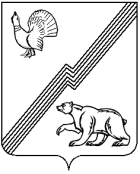 АДМИНИСТРАЦИЯ ГОРОДА ЮГОРСКАХанты-Мансийского автономного округа - ЮгрыПОСТАНОВЛЕНИЕот 25 мая 2021 года								        № 847-пОб утверждении отчета об исполнении бюджета города Югорска за 1 квартал 2021 годаВ соответствии со статьей 264.2 Бюджетного кодекса Российской Федерации, Положением об отдельных вопросах организации и осуществления бюджетного процесса в городе Югорске, утвержденным решением Думы города Югорска от 26.09.2013 № 48:1. Утвердить отчёт об исполнении бюджета города Югорска за 1 квартал 2021 года (приложение).2. Разместить постановление на официальном сайте органов местного самоуправления города Югорска.3. Направить постановление в Думу города Югорска и контрольно-счетную палату города Югорска.Глава города Югорска				                          А.В. Бородкин Приложениек постановлениюадминистрации города Югорскаот 25 мая 2021 года № 847-пОтчет об исполнении бюджета города Югорска за 1 квартал 2021 годаРаздел 1. Исполнение бюджета города Югорска по доходам по кодам классификации доходов бюджетоврублейРаздел 2. Исполнение расходов бюджета города Югорска по разделам и подразделам классификации расходов бюджетов    рублейРаздел 3. Исполнение расходов бюджета города Югорска по ведомственной структуре расходов бюджетов рублейРаздел 4. Исполнение расходов бюджета города Югорска по муниципальным программамрублейРаздел 5. Исполнение бюджета города Югорска по источникам финансирования дефицита бюджета по кодам классификации источников финансирования дефицитов бюджетоврублейКод доходов по бюджетной классификацииНаименование Исполненона 01.04.2021123ХДОХОДЫ - всего685 387 455,97000 1 00 00000 00 0000 000НАЛОГОВЫЕ И НЕНАЛОГОВЫЕ ДОХОДЫ341 623 382,29000 1 01 00000 00 0000 000Налоги на прибыль, доходы266 561 378,74000 1 01 02000 01 0000 110Налог на доходы физических лиц266 561 378,74000 1 01 02010 01 0000 110Налог на доходы физических лиц с доходов, источником которых является налоговый агент, за исключением доходов, в отношении которых исчисление и уплата налога осуществляются в соответствии со статьями 227, 227.1 и 228 Налогового кодекса Российской Федерации265 515 409,67000 1 01 02020 01 0000 110Налог на доходы физических лиц с доходов, полученных от осуществления деятельности физическими лицами, зарегистрированными в качестве индивидуальных предпринимателей, нотариусов, занимающихся частной практикой, адвокатов, учредивших адвокатские кабинеты, и других лиц, занимающихся частной практикой в соответствии со статьей 227 Налогового кодекса Российской Федерации-1 741,61000 1 01 02030 01 0000 110Налог на доходы физических лиц с доходов, полученных физическими лицами в соответствии со статьей 228 Налогового кодекса Российской Федерации342 281,92000 1 01 02040 01 0000 110Налог на доходы физических лиц в виде фиксированных авансовых платежей с доходов, полученных физическими лицами, являющимися иностранными гражданами, осуществляющими трудовую деятельность по найму на основании патента в соответствии со статьей 227.1 Налогового кодекса Российской Федерации156 291,70000 1 01 02080 01 0000 110Налог на доходы физических лиц в части суммы налога, превышающей 650 000 рублей, относящейся к части налоговой базы, превышающей 5 000 000 рублей (за исключением налога на доходы физических лиц с сумм прибыли контролируемой иностранной компании, в том числе фиксированной прибыли контролируемой иностранной компании)549 137,06000 1 03 00000 00 0000 000Налоги на товары (работы, услуги), реализуемые на территории Российской Федерации6 396 018,69000 1 03 02000 01 0000 110Акцизы по подакцизным товарам (продукции), производимым на территории Российской Федерации6 396 018,69000 1 03 02230 01 0000 110Доходы от уплаты акцизов на дизельное топливо, подлежащие распределению между бюджетами субъектов Российской Федерации и местными бюджетами с учетом установленных дифференцированных нормативов отчислений в местные бюджеты2 870 418,93000 1 03 02231 01 0000 110Доходы от уплаты акцизов на дизельное топливо, подлежащие распределению между бюджетами субъектов Российской Федерации и местными бюджетами с учетом установленных дифференцированных нормативов отчислений в местные бюджеты (по нормативам, установленным Федеральным законом о федеральном бюджете в целях формирования дорожных фондов субъектов Российской Федерации)2 870 418,93000 1 03 02240 01 0000 110Доходы от уплаты акцизов на моторные масла для дизельных и (или) карбюраторных (инжекторных) двигателей, подлежащие распределению между бюджетами субъектов Российской Федерации и местными бюджетами с учетом установленных дифференцированных нормативов отчислений в местные бюджеты20 132,00000 1 03 02241 01 0000 110Доходы от уплаты акцизов на моторные масла для дизельных и (или) карбюраторных (инжекторных) двигателей, подлежащие распределению между бюджетами субъектов Российской Федерации и местными бюджетами с учетом установленных дифференцированных нормативов отчислений в местные бюджеты (по нормативам, установленным Федеральным законом о федеральном бюджете в целях формирования дорожных фондов субъектов Российской Федерации)20 132,00000 1 03 02250 01 0000 110Доходы от уплаты акцизов на автомобильный бензин, подлежащие распределению между бюджетами субъектов Российской Федерации и местными бюджетами с учетом установленных дифференцированных нормативов отчислений в местные бюджеты4 018 104,70000 1 03 02251 01 0000 110Доходы от уплаты акцизов на автомобильный бензин, подлежащие распределению между бюджетами субъектов Российской Федерации и местными бюджетами с учетом установленных дифференцированных нормативов отчислений в местные бюджеты (по нормативам, установленным Федеральным законом о федеральном бюджете в целях формирования дорожных фондов субъектов Российской Федерации)4 018 104,70000 1 03 02260 01 0000 110Доходы от уплаты акцизов на прямогонный бензин, подлежащие распределению между бюджетами субъектов Российской Федерации и местными бюджетами с учетом установленных дифференцированных нормативов отчислений в местные бюджеты-512 636,94000 1 03 02261 01 0000 110Доходы от уплаты акцизов на прямогонный бензин, подлежащие распределению между бюджетами субъектов Российской Федерации и местными бюджетами с учетом установленных дифференцированных нормативов отчислений в местные бюджеты (по нормативам, установленным Федеральным законом о федеральном бюджете в целях формирования дорожных фондов субъектов Российской Федерации)-512 636,94000 1 05 00000 00 0000 000Налоги на совокупный доход24 780 659,62000 1 05 01000 00 0000 110Налог, взимаемый в связи с применением упрощенной системы налогообложения18 752 520,28000 1 05 01010 01 0000 110Налог, взимаемый с налогоплательщиков, выбравших в качестве объекта налогообложения доходы11 535 237,31000 1 05 01011 01 0000 110Налог, взимаемый с налогоплательщиков, выбравших в качестве объекта налогообложения доходы11 535 237,31000 1 05 01020 01 0000 110Налог, взимаемый с налогоплательщиков, выбравших в качестве объекта налогообложения доходы, уменьшенные на величину расходов7 217 282,97000 1 05 01021 01 0000 110Налог, взимаемый с налогоплательщиков, выбравших в качестве объекта налогообложения доходы, уменьшенные на величину расходов (в том числе минимальный налог, зачисляемый в бюджеты субъектов Российской Федерации)7 217 282,97000 1 05 02000 02 0000 110Единый налог на вмененный доход для отдельных видов деятельности3 443 423,10000 1 05 02010 02 0000 110Единый налог на вмененный доход для отдельных видов деятельности3 443 423,10000 1 05 03000 01 0000 110Единый сельскохозяйственный налог405 022,08000 1 05 03010 01 0000 110Единый сельскохозяйственный налог405 022,08000 1 05 04000 02 0000 110Налог, взимаемый в связи с применением патентной системы налогообложения2 179 694,16000 1 05 04010 02 0000 110Налог, взимаемый в связи с применением патентной системы налогообложения, зачисляемый в бюджеты городских округов2 179 694,16000 1 06 00000 00 0000 000Налоги на имущество11 728 690,52000 1 06 01000 00 0000 110Налог на имущество физических лиц2 603 184,66000 1 06 01020 04 0000 110Налог на имущество физических лиц, взимаемый по ставкам, применяемым к объектам налогообложения, расположенным в границах городских округов2 603 184,66000 1 06 04000 02 0000 110Транспортный налог1 915 976,57000 1 06 04011 02 0000 110Транспортный налог с организаций1 238 930,86000 1 06 04012 02 0000 110Транспортный налог с физических лиц677 045,71000 1 06 06000 00 0000 110Земельный налог7 209 529,29000 1 06 06030 00 0000 110Земельный налог с организаций6 641 894,23000 1 06 06032 04 0000 110Земельный налог с организаций, обладающих земельным участком, расположенным в границах городских округов6 641 894,23000 1 06 06040 00 0000 110Земельный налог с физических лиц567 635,06000 1 06 06042 04 0000 110Земельный налог с физических лиц, обладающих земельным участком, расположенным в границах городских округов567 635,06000 1 08 00000 00 0000 000Государственная пошлина1 409 938,01000 1 08 03000 01 0000 110Государственная пошлина по делам, рассматриваемым в судах общей юрисдикции, мировыми судьями1 409 938,01000 1 08 03010 01 0000 110Государственная пошлина по делам, рассматриваемым в судах общей юрисдикции, мировыми судьями (за исключением Верховного Суда Российской Федерации)1 409 938,01000 1 11 00000 00 0000 000Доходы от использования имущества, находящегося в государственной и муниципальной собственности13 893 154,52000 1 11 05000 00 0000 120Доходы, получаемые в виде арендной либо иной платы за передачу в возмездное пользование государственного и муниципального имущества (за исключением имущества бюджетных и автономных учреждений, а также имущества государственных и муниципальных унитарных предприятий, в том числе казенных)10 480 834,78000 1 11 05010 00 0000 120Доходы, получаемые в виде арендной платы за земельные участки, государственная собственность на которые не разграничена, а также средства от продажи права на заключение договоров аренды указанных земельных участков7 752 983,73000 1 11 05012 04 0000 120Доходы, получаемые в виде арендной платы за земельные участки, государственная собственность на которые не разграничена и которые расположены в границах городских округов, а также средства от продажи права на заключение договоров аренды указанных земельных участков7 752 983,73000 1 11 05020 00 0000 120Доходы, получаемые в виде арендной платы за земли после разграничения государственной собственности на землю, а также средства от продажи права на заключение договоров аренды указанных земельных участков (за исключением земельных участков бюджетных и автономных учреждений)742 559,07000 1 11 05024 04 0000 120Доходы, получаемые в виде арендной платы, а также средства от продажи права на заключение договоров аренды за земли, находящиеся в собственности городских округов (за исключением земельных участков муниципальных бюджетных и автономных учреждений)742 559,07000 1 11 05030 00 0000 120Доходы от сдачи в аренду имущества, находящегося в оперативном управлении органов государственной власти, органов местного самоуправления, государственных внебюджетных фондов и созданных ими учреждений (за исключением имущества бюджетных и автономных учреждений)1 985 291,98000 1 11 05034 04 0000 120Доходы от сдачи в аренду имущества, находящегося в оперативном управлении органов управления городских округов и созданных ими учреждений (за исключением имущества муниципальных бюджетных и автономных учреждений)1 985 291,98000 1 11 05300 00 0000 120Плата по соглашениям об установлении сервитута в отношении земельных участков, находящихся в государственной или муниципальной собственности0,03000 1 11 05310 00 0000 120Плата по соглашениям об установлении сервитута в отношении земельных участков, государственная собственность на которые не разграничена0,03000 1 11 05312 04 0000 120Плата по соглашениям об установлении сервитута, заключенным органами местного самоуправления городских округов, государственными или муниципальными предприятиями либо государственными или муниципальными учреждениями в отношении земельных участков, государственная собственность на которые не разграничена и которые расположены в границах городских округов0,03000 1 11 09000 00 0000 120Прочие доходы от использования имущества и прав, находящихся в государственной и муниципальной собственности (за исключением имущества бюджетных и автономных учреждений, а также имущества государственных и муниципальных унитарных предприятий, в том числе казенных)3 412 319,71000 1 11 09040 00 0000 120Прочие поступления от использования имущества, находящегося в государственной и муниципальной собственности (за исключением имущества бюджетных и автономных учреждений, а также имущества государственных и муниципальных унитарных предприятий, в том числе казенных)3 412 319,71000 1 11 09044 04 0000 120Прочие поступления от использования имущества, находящегося в собственности городских округов (за исключением имущества муниципальных бюджетных и автономных учреждений, а также имущества муниципальных унитарных предприятий, в том числе казенных)3 412 319,71000 1 12 00000 00 0000 000Платежи при пользовании природными ресурсами359 439,48000 1 12 01000 01 0000 120Плата за негативное воздействие на окружающую среду359 439,48000 1 12 01010 01 0000 120Плата за выбросы загрязняющих веществ в атмосферный воздух стационарными объектами138 832,21000 1 12 01030 01 0000 120Плата за сбросы загрязняющих веществ в водные объекты49,78000 1 12 01040 01 0000 120Плата за размещение отходов производства и потребления220 557,49000 1 12 01041 01 0000 120Плата за размещение отходов производства220 557,49000 1 13 00000 00 0000 000Доходы от оказания платных услуг и компенсации затрат государства1 032 822,56000 1 13 02000 00 0000 130Доходы от компенсации затрат государства1 032 822,56000 1 13 02990 00 0000 130Прочие доходы от компенсации затрат государства1 032 822,56000 1 13 02994 04 0000 130Прочие доходы от компенсации затрат бюджетов городских округов1 032 822,56000 1 14 00000 00 0000 000Доходы от продажи материальных и нематериальных активов14 393 002,15000 1 14 01000 00 0000 410Доходы от продажи квартир12 011 757,36000 1 14 01040 04 0000 410Доходы от продажи квартир, находящихся в собственности городских округов12 011 757,36000 1 14 02000 00 0000 000Доходы от реализации имущества, находящегося в государственной и муниципальной собственности (за исключением движимого имущества бюджетных и автономных учреждений, а также имущества государственных и муниципальных унитарных предприятий, в том числе казенных)543 000,00000 1 14 02040 04 0000 410Доходы от реализации имущества, находящегося в собственности городских округов (за исключением движимого имущества муниципальных бюджетных и автономных учреждений, а также имущества муниципальных унитарных предприятий, в том числе казенных), в части реализации основных средств по указанному имуществу543 000,00000 1 14 02043 04 0000 410Доходы от реализации иного имущества, находящегося в собственности городских округов (за исключением имущества муниципальных бюджетных и автономных учреждений, а также имущества муниципальных унитарных предприятий, в том числе казенных), в части реализации основных средств по указанному имуществу543 000,00000 1 14 06000 00 0000 430Доходы от продажи земельных участков, находящихся в государственной и муниципальной собственности1 717 266,91000 1 14 06010 00 0000 430Доходы от продажи земельных участков, государственная собственность на которые не разграничена814 266,91000 1 14 06012 04 0000 430Доходы от продажи земельных участков, государственная собственность на которые не разграничена и которые расположены в границах городских округов814 266,91000 1 14 06020 00 0000 430Доходы от продажи земельных участков, государственная собственность на которые разграничена (за исключением земельных участков бюджетных и автономных учреждений)903 000,00000 1 14 06024 04 0000 430Доходы от продажи земельных участков, находящихся в собственности городских округов (за исключением земельных участков муниципальных бюджетных и автономных учреждений)903 000,00000 1 14 06300 00 0000 430Плата за увеличение площади земельных участков, находящихся в частной собственности, в результате перераспределения таких земельных участков и земель (или) земельных участков, находящихся в государственной или муниципальной собственности120 977,88000 1 14 06310 00 0000 430Плата за увеличение площади земельных участков, находящихся в частной собственности, в результате перераспределения таких земельных участков и земель (или) земельных участков, государственная собственность на которые не разграничена120 977,88000 1 14 06312 04 0000 430Плата за увеличение площади земельных участков, находящихся в частной собственности, в результате перераспределения таких земельных участков и земель (или) земельных участков, государственная собственность на которые не разграничена и которые расположены в границах городских округов120 977,88000 1 16 00000 00 0000 000Штрафы, санкции, возмещение ущерба969 803,58000 1 16 01000 01 0000 140Административные штрафы, установленные Кодексом Российской Федерации об административных правонарушениях916 681,02000 1 16 01050 01 0000 140Административные штрафы, установленные главой 5 Кодекса Российской Федерации об административных правонарушениях, за административные правонарушения, посягающие на права граждан4 000,00000 1 16 01053 01 0000 140Административные штрафы, установленные главой 5 Кодекса Российской Федерации об административных правонарушениях, за административные правонарушения, посягающие на права граждан, налагаемые мировыми судьями, комиссиями по делам несовершеннолетних и защите их прав4 000,00000 1 16 01060 01 0000 140Административные штрафы, установленные главой 6 Кодекса Российской Федерации об административных правонарушениях, за административные правонарушения, посягающие на здоровье, санитарно-эпидемиологическое благополучие населения и общественную нравственность27 500,00000 1 16 01063 01 0000 140Административные штрафы, установленные главой 6 Кодекса Российской Федерации об административных правонарушениях, за административные правонарушения, посягающие на здоровье, санитарно-эпидемиологическое благополучие населения и общественную нравственность, налагаемые мировыми судьями, комиссиями по делам несовершеннолетних и защите их прав27 500,00000 1 16 01070 01 0000 140Административные штрафы, установленные главой 7 Кодекса Российской Федерации об административных правонарушениях, за административные правонарушения в области охраны собственности6 000,00000 1 16 01073 01 0000 140Административные штрафы, установленные главой 7 Кодекса Российской Федерации об административных правонарушениях, за административные правонарушения в области охраны собственности, налагаемые мировыми судьями, комиссиями по делам несовершеннолетних и защите их прав6 000,00000 1 16 01080 01 0000 140Административные штрафы, установленные главой 8 Кодекса Российской Федерации об административных правонарушениях, за административные правонарушения в области охраны окружающей среды и природопользования500,00000 1 16 01082 01 0000 140Административные штрафы, установленные главой 8 Кодекса Российской Федерации об административных правонарушениях, за административные правонарушения в области охраны окружающей среды и природопользования, налагаемые должностными лицами органов исполнительной власти субъектов Российской Федерации, учреждениями субъектов Российской Федерации500,00000 1 16 01090 01 0000 140Административные штрафы, установленные главой 9 Кодекса Российской Федерации об административных правонарушениях, за административные правонарушения в промышленности, строительстве и энергетике50 000,00000 1 16 01092 01 0000 140Административные штрафы, установленные главой 9 Кодекса Российской Федерации об административных правонарушениях, за административные правонарушения в промышленности, строительстве и энергетике, налагаемые должностными лицами органов исполнительной власти субъектов Российской Федерации, учреждениями субъектов Российской Федерации50 000,00000 1 16 01140 01 0000 140Административные штрафы, установленные главой 14 Кодекса Российской Федерации об административных правонарушениях, за административные правонарушения в области предпринимательской деятельности и деятельности саморегулируемых организаций39 926,17000 1 16 01143 01 0000 140Административные штрафы, установленные главой 14 Кодекса Российской Федерации об административных правонарушениях, за административные правонарушения в области предпринимательской деятельности и деятельности саморегулируемых организаций, налагаемые мировыми судьями, комиссиями по делам несовершеннолетних и защите их прав39 926,17000 1 16 01150 01 0000 140Административные штрафы, установленные главой 15 Кодекса Российской Федерации об административных правонарушениях, за административные правонарушения в области финансов, налогов и сборов, страхования, рынка ценных бумаг8 928,12000 1 16 01153 01 0000 140Административные штрафы, установленные главой 15 Кодекса Российской Федерации об административных правонарушениях, за административные правонарушения в области финансов, налогов и сборов, страхования, рынка ценных бумаг (за исключением штрафов, указанных в пункте 6 статьи 46 Бюджетного кодекса Российской Федерации), налагаемые мировыми судьями, комиссиями по делам несовершеннолетних и защите их прав8 928,12000 1 16 01170 01 0000 140Административные штрафы, установленные главой 17 Кодекса Российской Федерации об административных правонарушениях, за административные правонарушения, посягающие на институты государственной власти500,00000 1 16 01173 01 0000 140Административные штрафы, установленные главой 17 Кодекса Российской Федерации об административных правонарушениях, за административные правонарушения, посягающие на институты государственной власти, налагаемые мировыми судьями, комиссиями по делам несовершеннолетних и защите их прав500,00000 1 16 01190 01 0000 140Административные штрафы, установленные главой 19 Кодекса Российской Федерации об административных правонарушениях, за административные правонарушения против порядка управления481 775,00000 1 16 01193 01 0000 140Административные штрафы, установленные главой 19 Кодекса Российской Федерации об административных правонарушениях, за административные правонарушения против порядка управления, налагаемые мировыми судьями, комиссиями по делам несовершеннолетних и защите их прав481 775,00000 1 16 01200 01 0000 140Административные штрафы, установленные главой 20 Кодекса Российской Федерации об административных правонарушениях, за административные правонарушения, посягающие на общественный порядок и общественную безопасность297 551,73000 1 16 01203 01 0000 140Административные штрафы, установленные главой 20 Кодекса Российской Федерации об административных правонарушениях, за административные правонарушения, посягающие на общественный порядок и общественную безопасность, налагаемые мировыми судьями, комиссиями по делам несовершеннолетних и защите их прав297 551,73000 1 16 02000 02 0000 140Административные штрафы, установленные законами субъектов Российской Федерации об административных правонарушениях25 641,63000 1 16 02010 02 0000 140Административные штрафы, установленные законами субъектов Российской Федерации об административных правонарушениях, за нарушение законов и иных нормативных правовых актов субъектов Российской Федерации25 641,63000 1 16 10000 00 0000 140Платежи в целях возмещения причиненного ущерба (убытков)27 480,93000 1 16 10030 04 0000 140Платежи по искам о возмещении ущерба, а также платежи, уплачиваемые при добровольном возмещении ущерба, причиненного муниципальному имуществу городского округа (за исключением имущества, закрепленного за муниципальными бюджетными (автономными) учреждениями, унитарными предприятиями)15 402,77000 1 16 10032 04 0000 140Прочее возмещение ущерба, причиненного муниципальному имуществу городского округа (за исключением имущества, закрепленного за муниципальными бюджетными (автономными) учреждениями, унитарными предприятиями)15 402,77000 1 16 10060 00 0000 140Платежи в целях возмещения убытков, причиненных уклонением от заключения муниципального контракта2 502,63000 1 16 10061 04 0000 140Платежи в целях возмещения убытков, причиненных уклонением от заключения с муниципальным органом городского округа (муниципальным казенным учреждением) муниципального контракта, а также иные денежные средства, подлежащие зачислению в бюджет городского округа за нарушение законодательства Российской Федерации о контрактной системе в сфере закупок товаров, работ, услуг для обеспечения государственных и муниципальных нужд (за исключением муниципального контракта, финансируемого за счет средств муниципального дорожного фонда)2 502,63000 1 16 10120 00 0000 140Доходы от денежных взысканий (штрафов), поступающие в счет погашения задолженности, образовавшейся до 1 января 2020 года, подлежащие зачислению в бюджеты бюджетной системы Российской Федерации по нормативам, действовавшим в 2019 году9 575,53000 1 16 10123 01 0000 140Доходы от денежных взысканий (штрафов), поступающие в счет погашения задолженности, образовавшейся до 1 января 2020 года, подлежащие зачислению в бюджет муниципального образования по нормативам, действовавшим в 2019 году4 504,58000 1 16 10129 01 0000 140Доходы от денежных взысканий (штрафов), поступающие в счет погашения задолженности, образовавшейся до 1 января 2020 года, подлежащие зачислению в федеральный бюджет и бюджет муниципального образования по нормативам, действовавшим в 2019 году5 070,95000 1 17 00000 00 0000 000Прочие неналоговые доходы98 474,42000 1 17 05000 00 0000 180Прочие неналоговые доходы98 474,42000 1 17 05040 04 0000 180Прочие неналоговые доходы бюджетов городских округов98 474,42000 2 00 00000 00 0000 000БЕЗВОЗМЕЗДНЫЕ ПОСТУПЛЕНИЯ343 764 073,68000 2 02 00000 00 0000 000БЕЗВОЗМЕЗДНЫЕ ПОСТУПЛЕНИЯ ОТ ДРУГИХ БЮДЖЕТОВ БЮДЖЕТНОЙ СИСТЕМЫ РОССИЙСКОЙ ФЕДЕРАЦИИ344 223 286,68000 2 02 20000 00 0000 150Субсидии бюджетам бюджетной системы Российской Федерации (межбюджетные субсидии)10 971 971,38000 2 02 25304 00 0000 150Субсидии бюджетам на организацию бесплатного горячего питания обучающихся, получающих начальное общее образование в государственных и муниципальных образовательных организациях2 513 832,35000 2 02 25304 04 0000 150Субсидии бюджетам городских округов на организацию бесплатного горячего питания обучающихся, получающих начальное общее образование в государственных и муниципальных образовательных организациях2 513 832,35000 2 02 25519 00 0000 150Субсидия бюджетам на поддержку отрасли культуры6 547 264,85000 2 02 25519 04 0000 150Субсидия бюджетам городских округов на поддержку отрасли культуры6 547 264,85000 2 02 29999 00 0000 150Прочие субсидии1 910 874,18000 2 02 29999 04 0000 150Прочие субсидии бюджетам городских округов1 910 874,18000 2 02 30000 00 0000 150Субвенции бюджетам бюджетной системы Российской Федерации322 304 635,84000 2 02 30024 00 0000 150Субвенции местным бюджетам на выполнение передаваемых полномочий субъектов Российской Федерации298 996 376,15000 2 02 30024 04 0000 150Субвенции бюджетам городских округов на выполнение передаваемых полномочий субъектов Российской Федерации298 996 376,15000 2 02 30029 00 0000 150Субвенции бюджетам на компенсацию части платы, взимаемой с родителей (законных представителей) за присмотр и уход за детьми, посещающими образовательные организации, реализующие образовательные программы дошкольного образования9 380 000,00000 2 02 30029 04 0000 150Субвенции бюджетам городских округов на компенсацию части платы, взимаемой с родителей (законных представителей) за присмотр и уход за детьми, посещающими образовательные организации, реализующие образовательные программы дошкольного образования9 380 000,00000 2 02 35082 00 0000 150Субвенции бюджетам муниципальных образований на предоставление жилых помещений детям-сиротам и детям, оставшимся без попечения родителей, лицам из их числа по договорам найма специализированных жилых помещений11 207 790,00000 2 02 35082 04 0000 150Субвенции бюджетам городских округов на предоставление жилых помещений детям-сиротам и детям, оставшимся без попечения родителей, лицам из их числа по договорам найма специализированных жилых помещений11 207 790,00000 2 02 35118 00 0000 150Субвенции бюджетам на осуществление первичного воинского учета на территориях, где отсутствуют военные комиссариаты1 112 594,69000 2 02 35118 04 0000 150Субвенции бюджетам городских округов на осуществление первичного воинского учета на территориях, где отсутствуют военные комиссариаты1 112 594,69000 2 02 35930 00 0000 150Субвенции бюджетам на государственную регистрацию актов гражданского состояния1 607 875,00000 2 02 35930 04 0000 150Субвенции бюджетам городских округов на государственную регистрацию актов гражданского состояния1 607 875,00000 2 02 40000 00 0000 150Иные межбюджетные трансферты10 946 679,46000 2 02 45303 00 0000 150Межбюджетные трансферты бюджетам на ежемесячное денежное вознаграждение за классное руководство педагогическим работникам государственных и муниципальных общеобразовательных организаций8 438 280,39000 2 02 45303 04 0000 150Межбюджетные трансферты бюджетам городских округов на ежемесячное денежное вознаграждение за классное руководство педагогическим работникам государственных и муниципальных общеобразовательных организаций8 438 280,39000 2 02 49999 00 0000 150Прочие межбюджетные трансферты, передаваемые бюджетам2 508 399,07000 2 02 49999 04 0000 150Прочие межбюджетные трансферты, передаваемые бюджетам городских округов2 508 399,07000 2 03 00000 00 0000 000БЕЗВОЗМЕЗДНЫЕ ПОСТУПЛЕНИЯ ОТ ГОСУДАРСТВЕННЫХ (МУНИЦИПАЛЬНЫХ) ОРГАНИЗАЦИЙ870 000,00000 2 03 04000 04 0000 150Безвозмездные поступления от государственных (муниципальных) организаций в бюджеты городских округов870 000,00000 2 03 04099 04 0000 150Прочие безвозмездные поступления от государственных (муниципальных) организаций в бюджеты городских округов870 000,00000 2 19 00000 00 0000 000ВОЗВРАТ ОСТАТКОВ СУБСИДИЙ, СУБВЕНЦИЙ И ИНЫХ МЕЖБЮДЖЕТНЫХ ТРАНСФЕРТОВ, ИМЕЮЩИХ ЦЕЛЕВОЕ НАЗНАЧЕНИЕ, ПРОШЛЫХ ЛЕТ-1 329 213,00000 2 19 00000 04 0000 150Возврат остатков субсидий, субвенций и иных межбюджетных трансфертов, имеющих целевое назначение, прошлых лет из бюджетов городских округов-1 329 213,00000 2 19 60010 04 0000 150Возврат прочих остатков субсидий, субвенций и иных межбюджетных трансфертов, имеющих целевое назначение, прошлых лет из бюджетов городских округов-1 329 213,00НаименованиеКлассификация расходов бюджетовКлассификация расходов бюджетовИсполненона 01.04.2021НаименованиеРазделПодразделИсполненона 01.04.20211234Общегосударственные вопросы010078 973 744,74Функционирование высшего должностного лица субъекта Российской Федерации и муниципального образования01021 173 805,65Функционирование законодательных (представительных) органов государственной власти и представительных органов муниципальных образований01032 943 015,98Функционирование Правительства Российской Федерации, высших исполнительных органов государственной власти субъектов Российской Федерации, местных администраций010429 260 241,67Обеспечение деятельности финансовых, налоговых и таможенных органов и органов финансового (финансово-бюджетного) надзора010610 174 135,83Другие общегосударственные вопросы011335 422 545,61Национальная оборона02002 058 844,30Мобилизационная и вневойсковая подготовка02032 058 844,30Национальная безопасность и правоохранительная деятельность03001 719 859,35Органы юстиции03041 415 194,16Защита населения и территории от чрезвычайных ситуаций природного и техногенного характера, пожарная безопасность031083 790,00Другие вопросы в области национальной безопасности и правоохранительной деятельности0314220 875,19Национальная экономика040084 784 075,20Общеэкономические вопросы0401913 506,20Сельское хозяйство и рыболовство040549 346 088,78Лесное хозяйство04075 378 821,49Транспорт0408574 673,85Дорожное хозяйство (дорожные фонды)040927 339 543,73Связь и информатика0410825 991,82Другие вопросы в области национальной экономики0412405 449,33Жилищно-коммунальное хозяйство050020 060 649,20Коммунальное хозяйство050224 032,80Благоустройство050310 758 888,17Другие вопросы в области жилищно-коммунального хозяйства05059 277 728,23Образование0700339 833 358,03Дошкольное образование070163 375 561,77Общее образование0702211 624 451,26Дополнительное образование детей070336 429 553,76Молодежная политика07076 955 463,86Другие вопросы в области образования070921 448 327,38Культура, кинематография080030 428 402,08Культура080128 389 877,35Другие вопросы в области культуры, кинематографии08042 038 524,73Здравоохранение0900513 469,84Санитарно-эпидемиологическое благополучие0907513 469,84Социальная политика100027 705 784,91Пенсионное обеспечение10012 711 999,06Социальное обеспечение населения10031 514 207,19Охрана семьи и детства100420 900 344,80Другие вопросы в области социальной политики10062 579 233,86Физическая культура и спорт110040 372 248,91Физическая культура110135 878 431,47Массовый спорт11021 630 839,11Другие вопросы в области физической культуры и спорта11052 862 978,33Средства массовой информации12007 451 981,91Периодическая печать и издательства12024 500 000,00Другие вопросы в области средств массовой информации12042 951 981,91Обслуживание государственного (муниципального) долга13002 851 772,58Обслуживание государственного (муниципального) внутреннего долга13012 851 772,58Итого636 754 191,05НаименованиеВедРзПрЦСРВРИсполнено на 01.04.20211234567Дума города Югорска01000004 949 138,37Общегосударственные вопросы01001004 782 918,37Функционирование законодательных (представительных) органов государственной власти и представительных органов муниципальных образований01001032 943 015,98Непрограммные направления деятельности010010340000000002 943 015,98Непрограммное направление деятельности «Обеспечение деятельности органов местного самоуправления»010010340100000002 943 015,98Расходы на обеспечение функций органов местного самоуправления01001034010002040892 768,70Расходы на выплаты персоналу в целях обеспечения выполнения функций государственными (муниципальными) органами, казенными учреждениями, органами управления государственными внебюджетными фондами01001034010002040100869 376,70Расходы на выплаты персоналу государственных (муниципальных) органов01001034010002040120869 376,70Закупка товаров, работ и услуг для обеспечения государственных (муниципальных) нужд0100103401000204020023 392,00Иные закупки товаров, работ и услуг для обеспечения государственных (муниципальных) нужд0100103401000204024023 392,00Председатель Думы города Югорска01001034010002110978 732,86Расходы на выплаты персоналу в целях обеспечения выполнения функций государственными (муниципальными) органами, казенными учреждениями, органами управления государственными внебюджетными фондами01001034010002110100978 732,86Расходы на выплаты персоналу государственных (муниципальных) органов01001034010002110120978 732,86Депутат Думы города Югорска010010340100021201 071 514,42Расходы на выплаты персоналу в целях обеспечения выполнения функций государственными (муниципальными) органами, казенными учреждениями, органами управления государственными внебюджетными фондами010010340100021201001 071 514,42Расходы на выплаты персоналу государственных (муниципальных) органов010010340100021201201 071 514,42Обеспечение деятельности финансовых, налоговых и таможенных органов и органов финансового (финансово-бюджетного) надзора01001061 795 902,39Непрограммные направления деятельности010010640000000001 795 902,39Непрограммное направление деятельности «Обеспечение деятельности органов местного самоуправления»010010640100000001 795 902,39Расходы на обеспечение функций органов местного самоуправления01001064010002040440 268,44Расходы на выплаты персоналу в целях обеспечения выполнения функций государственными (муниципальными) органами, казенными учреждениями, органами управления государственными внебюджетными фондами01001064010002040100440 268,44Расходы на выплаты персоналу государственных (муниципальных) органов01001064010002040120440 268,44Председатель контрольно-счетной палаты города Югорска и его заместитель010010640100022501 355 633,95Расходы на выплаты персоналу в целях обеспечения выполнения функций государственными (муниципальными) органами, казенными учреждениями, органами управления государственными внебюджетными фондами010010640100022501001 355 633,95Расходы на выплаты персоналу государственных (муниципальных) органов010010640100022501201 355 633,95Другие общегосударственные вопросы010011344 000,00Непрограммные направления деятельности0100113400000000044 000,00Непрограммное направление деятельности «Обеспечение деятельности органов местного самоуправления»0100113401000000044 000,00Прочие мероприятия органов местного самоуправления0100113401000240044 000,00Закупка товаров, работ и услуг для обеспечения государственных (муниципальных) нужд0100113401000240020025 000,00Иные закупки товаров, работ и услуг для обеспечения государственных (муниципальных) нужд0100113401000240024025 000,00Иные бюджетные ассигнования0100113401000240080019 000,00Уплата налогов, сборов и иных платежей0100113401000240085019 000,00Средства массовой информации0101200166 220,00Другие вопросы в области средств массовой информации0101204166 220,00Непрограммные направления деятельности01012044000000000166 220,00Непрограммное направление деятельности «Обеспечение деятельности органов местного самоуправления»01012044010000000166 220,00Прочие мероприятия органов местного самоуправления01012044010002400166 220,00Закупка товаров, работ и услуг для обеспечения государственных (муниципальных) нужд01012044010002400200166 220,00Иные закупки товаров, работ и услуг для обеспечения государственных (муниципальных) нужд01012044010002400240166 220,00Администрация города Югорска0400000149 360 185,44Общегосударственные вопросы040010061 210 745,32Функционирование высшего должностного лица субъекта Российской Федерации и муниципального образования04001021 173 805,65Муниципальная программа города Югорска «Социально-экономическое развитие и муниципальное управление»040010212000000001 173 805,65Подпрограмма «Совершенствование системы муниципального стратегического управления, реализация отдельных государственных полномочий»040010212100000001 173 805,65Основное мероприятие «Организационно-техническое и финансовое обеспечение деятельности администрации города Югорска и обеспечивающих учреждений, обеспечение мер социальной поддержки отдельным категориям граждан»040010212101000001 173 805,65Глава муниципального образования040010212101020301 173 805,65Расходы на выплаты персоналу в целях обеспечения выполнения функций государственными (муниципальными) органами, казенными учреждениями, органами управления государственными внебюджетными фондами040010212101020301001 133 805,65Расходы на выплаты персоналу государственных (муниципальных) органов040010212101020301201 133 805,65Закупка товаров, работ и услуг для обеспечения государственных (муниципальных) нужд0400102121010203020040 000,00Иные закупки товаров, работ и услуг для обеспечения государственных (муниципальных) нужд0400102121010203024040 000,00Функционирование Правительства Российской Федерации, высших исполнительных органов государственной власти субъектов Российской Федерации, местных администраций040010429 260 241,67Муниципальная программа города Югорска «Социально-экономическое развитие и муниципальное управление»0400104120000000029 260 241,67Подпрограмма «Совершенствование системы муниципального стратегического управления, реализация отдельных государственных полномочий»0400104121000000029 260 241,67Основное мероприятие «Организационно-техническое и финансовое обеспечение деятельности администрации города Югорска и обеспечивающих учреждений, обеспечение мер социальной поддержки отдельным категориям граждан»0400104121010000029 260 241,67Расходы на обеспечение функций органов местного самоуправления0400104121010204029 260 241,67Расходы на выплаты персоналу в целях обеспечения выполнения функций государственными (муниципальными) органами, казенными учреждениями, органами управления государственными внебюджетными фондами0400104121010204010028 445 392,98Расходы на выплаты персоналу государственных (муниципальных) органов0400104121010204012028 445 392,98Закупка товаров, работ и услуг для обеспечения государственных (муниципальных) нужд04001041210102040200814 848,69Иные закупки товаров, работ и услуг для обеспечения государственных (муниципальных) нужд04001041210102040240814 848,69Другие общегосударственные вопросы040011330 776 698,00Муниципальная программа города Югорска «Управление муниципальным имуществом»0400113090000000010 827 872,15Подпрограмма «Повышение эффективности управления муниципальным имуществом»0400113091000000010 827 872,15Основное мероприятие «Организационно-техническое и финансовое обеспечение деятельности Департамента муниципальной собственности и градостроительства администрации города  Югорска»0400113091020000010 827 872,15Расходы на обеспечение функций органов местного самоуправления0400113091020204010 827 872,15Расходы на выплаты персоналу в целях обеспечения выполнения функций государственными (муниципальными) органами, казенными учреждениями, органами управления государственными внебюджетными фондами0400113091020204010010 827 872,15Расходы на выплаты персоналу государственных (муниципальных) органов0400113091020204012010 827 872,15Муниципальная программа города Югорска «Социально-экономическое развитие и муниципальное управление»0400113120000000018 577 998,17Подпрограмма «Совершенствование системы муниципального стратегического управления, реализация отдельных государственных полномочий»0400113121000000018 577 998,17Основное мероприятие «Организационно-техническое и финансовое обеспечение деятельности администрации города Югорска и обеспечивающих учреждений, обеспечение мер социальной поддержки отдельным категориям граждан»0400113121010000018 577 998,17Расходы на обеспечение деятельности (оказание услуг) муниципальных учреждений0400113121010059016 917 133,85Расходы на выплаты персоналу в целях обеспечения выполнения функций государственными (муниципальными) органами, казенными учреждениями, органами управления государственными внебюджетными фондами0400113121010059010015 017 350,95Расходы на выплаты персоналу казенных учреждений0400113121010059011015 017 350,95Закупка товаров, работ и услуг для обеспечения государственных (муниципальных) нужд040011312101005902001 856 610,90Иные закупки товаров, работ и услуг для обеспечения государственных (муниципальных) нужд040011312101005902401 856 610,90Иные бюджетные ассигнования0400113121010059080043 172,00Уплата налогов, сборов и иных платежей0400113121010059085043 172,00Прочие мероприятия органов местного самоуправления04001131210102400283 818,11Закупка товаров, работ и услуг для обеспечения государственных (муниципальных) нужд04001131210102400200283 765,00Иные закупки товаров, работ и услуг для обеспечения государственных (муниципальных) нужд04001131210102400240283 765,00Иные бюджетные ассигнования0400113121010240080053,11Уплата налогов, сборов и иных платежей0400113121010240085053,11Расходы на содержание и обеспечение деятельности органов местного самоуправления040011312101092411 374 746,21Закупка товаров, работ и услуг для обеспечения государственных (муниципальных) нужд040011312101092412001 374 746,21Иные закупки товаров, работ и услуг для обеспечения государственных (муниципальных) нужд040011312101092412401 374 746,21Единовременная денежная выплата к Благодарственному письму главы города Югорска040011312101716011 150,00Социальное обеспечение и иные выплаты населению040011312101716013001 150,00Иные выплаты населению040011312101716013601 150,00Единовременные денежные выплаты гражданам, награжденным Почетной грамотой и Благодарностью главы города Югорска, знаком «За заслуги перед городом Югорском»040011312101726211 150,00Социальное обеспечение и иные выплаты населению040011312101726213001 150,00Публичные нормативные выплаты гражданам несоциального характера040011312101726213301 150,00Муниципальная программа города Югорска «Профилактика правонарушений, противодействие коррупции и незаконному обороту наркотиков»040011315000000001 330 827,68Подпрограмма «Профилактика правонарушений»040011315100000001 330 827,68Основное мероприятие «Обеспечение исполнения государственных полномочий по созданию и обеспечению деятельности административной комиссии города Югорска»04001131510300000271 574,45Субвенции на осуществление отдельных государственных полномочий по созданию административных комиссий и определению перечня должностных лиц органов местного самоуправления, уполномоченных составлять протоколы об административных правонарушениях, предусмотренных пунктом 2 статьи 48 Закона Ханты-Мансийского автономного округа – Югры от 11 июня 2010 года № 102-оз «Об административных правонарушениях»04001131510384250271 574,45Расходы на выплаты персоналу в целях обеспечения выполнения функций государственными (муниципальными) органами, казенными учреждениями, органами управления государственными внебюджетными фондами04001131510384250100240 963,82Расходы на выплаты персоналу государственных (муниципальных) органов04001131510384250120240 963,82Закупка товаров, работ и услуг для обеспечения государственных (муниципальных) нужд0400113151038425020030 610,63Иные закупки товаров, работ и услуг для обеспечения государственных (муниципальных) нужд0400113151038425024030 610,63Основное мероприятие «Обеспечение исполнения государственных полномочий по созданию и обеспечению деятельности отдела по организации деятельности комиссии по делам несовершеннолетних и защите их прав при администрации города Югорска»040011315105000001 059 253,23Субвенции на осуществление отдельных государственных полномочий по созданию и осуществлению деятельности муниципальных комиссий по делам несовершеннолетних и защите их прав040011315105842701 059 253,23Расходы на выплаты персоналу в целях обеспечения выполнения функций государственными (муниципальными) органами, казенными учреждениями, органами управления государственными внебюджетными фондами04001131510584270100992 903,48Расходы на выплаты персоналу государственных (муниципальных) органов04001131510584270120992 903,48Закупка товаров, работ и услуг для обеспечения государственных (муниципальных) нужд0400113151058427020066 349,75Иные закупки товаров, работ и услуг для обеспечения государственных (муниципальных) нужд0400113151058427024066 349,75Муниципальная программа города Югорска «Развитие муниципальной службы»0400113170000000040 000,00Подпрограмма «Повышение профессионального уровня муниципальных служащих и управленческих кадров в городе Югорске»0400113171000000040 000,00Основное мероприятие «Дополнительное профессиональное образование муниципальных служащих по приоритетным и иным направлениям»0400113171020000040 000,00Реализация мероприятий0400113171029999040 000,00Закупка товаров, работ и услуг для обеспечения государственных (муниципальных) нужд0400113171029999020040 000,00Иные закупки товаров, работ и услуг для обеспечения государственных (муниципальных) нужд0400113171029999024040 000,00Национальная оборона04002002 058 844,30Мобилизационная и вневойсковая подготовка04002032 058 844,30Муниципальная программа города Югорска «Социально-экономическое развитие и муниципальное управление»040020312000000002 058 844,30Подпрограмма «Совершенствование системы муниципального стратегического управления, реализация отдельных государственных полномочий»040020312100000002 058 844,30Основное мероприятие «Организационно-техническое и финансовое обеспечение деятельности администрации города Югорска и обеспечивающих учреждений, обеспечение мер социальной поддержки отдельным категориям граждан»040020312101000002 058 844,30Осуществление первичного воинского учета на территориях, где отсутствуют военные комиссариаты040020312101511801 112 594,69Расходы на выплаты персоналу в целях обеспечения выполнения функций государственными (муниципальными) органами, казенными учреждениями, органами управления государственными внебюджетными фондами040020312101511801001 112 594,69Расходы на выплаты персоналу государственных (муниципальных) органов040020312101511801201 112 594,69Расходы местного бюджета на реализацию переданного государственного полномочия по осуществлению первичного воинского учета на территориях, где отсутствуют военные комиссариаты040020312101F1180946 249,61Расходы на выплаты персоналу в целях обеспечения выполнения функций государственными (муниципальными) органами, казенными учреждениями, органами управления государственными внебюджетными фондами040020312101F1180100946 249,61Расходы на выплаты персоналу государственных (муниципальных) органов040020312101F1180120946 249,61Национальная безопасность и правоохранительная деятельность04003001 498 984,16Органы юстиции04003041 415 194,16Муниципальная программа города Югорска «Социально-экономическое развитие и муниципальное управление»040030412000000001 415 194,16Подпрограмма «Совершенствование системы муниципального стратегического управления, реализация отдельных государственных полномочий»040030412100000001 415 194,16Основное мероприятие «Организационно-техническое и финансовое обеспечение деятельности администрации города Югорска и обеспечивающих учреждений, обеспечение мер социальной поддержки отдельным категориям граждан»040030412101000001 415 194,16Осуществление переданных полномочий Российской Федерации на государственную регистрацию актов гражданского состояния040030412101593001 300 000,00Расходы на выплаты персоналу в целях обеспечения выполнения функций государственными (муниципальными) органами, казенными учреждениями, органами управления государственными внебюджетными фондами040030412101593001001 134 195,77Расходы на выплаты персоналу государственных (муниципальных) органов040030412101593001201 134 195,77Закупка товаров, работ и услуг для обеспечения государственных (муниципальных) нужд04003041210159300200165 804,23Иные закупки товаров, работ и услуг для обеспечения государственных (муниципальных) нужд04003041210159300240165 804,23Осуществление переданных полномочий Российской Федерации на государственную регистрацию актов гражданского состояния за счет средств бюджета Ханты-Мансийского автономного округа – Югры040030412101D9300115 194,16Расходы на выплаты персоналу в целях обеспечения выполнения функций государственными (муниципальными) органами, казенными учреждениями, органами управления государственными внебюджетными фондами040030412101D930010087 537,32Расходы на выплаты персоналу государственных (муниципальных) органов040030412101D930012087 537,32Закупка товаров, работ и услуг для обеспечения государственных (муниципальных) нужд040030412101D930020027 656,84Иные закупки товаров, работ и услуг для обеспечения государственных (муниципальных) нужд040030412101D930024027 656,84Защита населения и территории от чрезвычайных ситуаций природного и техногенного характера, пожарная безопасность040031083 790,00Муниципальная программа города Югорска «Социально-экономическое развитие и муниципальное управление»0400310120000000083 790,00Подпрограмма «Совершенствование системы муниципального стратегического управления, реализация отдельных государственных полномочий»0400310121000000083 790,00Основное мероприятие «Организационно-техническое и финансовое обеспечение деятельности администрации города Югорска и обеспечивающих учреждений, обеспечение мер социальной поддержки отдельным категориям граждан»0400310121010000083 790,00Расходы на проведение мероприятий по гражданской обороне0400310121012061683 790,00Закупка товаров, работ и услуг для обеспечения государственных (муниципальных) нужд0400310121012061620083 790,00Иные закупки товаров, работ и услуг для обеспечения государственных (муниципальных) нужд0400310121012061624083 790,00Национальная экономика040040049 109 000,83Сельское хозяйство и рыболовство040040548 546 716,93Муниципальная программа города Югорска «Социально-экономическое развитие и муниципальное управление»0400405120000000048 546 716,93Подпрограмма «Развитие агропромышленного комплекса»0400405123000000048 546 716,93Основное мероприятие «Осуществление отдельного государственного полномочия по поддержке сельскохозяйственного производства» 0400405123010000048 546 716,93Субвенции на поддержку и развитие животноводства0400405123018435048 546 716,93Иные бюджетные ассигнования0400405123018435080048 546 716,93Субсидии юридическим лицам (кроме некоммерческих организаций), индивидуальным предпринимателям, физическим лицам - производителям товаров, работ, услуг0400405123018435081048 546 716,93Связь и информатика0400410163 459,53Муниципальная программа города Югорска «Социально-экономическое развитие и муниципальное управление»04004101200000000140 078,00Подпрограмма «Совершенствование системы муниципального стратегического управления, реализация отдельных государственных полномочий»04004101210000000140 078,00Основное мероприятие «Организационно-техническое и финансовое обеспечение деятельности администрации города Югорска и обеспечивающих учреждений, обеспечение мер социальной поддержки отдельным категориям граждан»04004101210100000140 078,00Расходы на содержание и обеспечение деятельности органов местного самоуправления0400410121010924126 078,00Закупка товаров, работ и услуг для обеспечения государственных (муниципальных) нужд0400410121010924120026 078,00Иные закупки товаров, работ и услуг для обеспечения государственных (муниципальных) нужд0400410121010924124026 078,00Услуги в области информационных технологий04004101210120070114 000,00Закупка товаров, работ и услуг для обеспечения государственных (муниципальных) нужд04004101210120070200114 000,00Иные закупки товаров, работ и услуг для обеспечения государственных (муниципальных) нужд04004101210120070240114 000,00Муниципальная программа города Югорска «Развитие информационного общества»0400410130000000023 381,53Основное мероприятие «Развитие электронного правительства, формирование и сопровождение информационных ресурсов и систем, обеспечение доступа к ним»0400410130010000023 381,53Услуги в области информационных технологий0400410130012007023 381,53Закупка товаров, работ и услуг для обеспечения государственных (муниципальных) нужд0400410130012007020023 381,53Иные закупки товаров, работ и услуг для обеспечения государственных (муниципальных) нужд0400410130012007024023 381,53Другие вопросы в области национальной экономики0400412398 824,37Муниципальная программа города Югорска «Социально-экономическое развитие и муниципальное управление»04004121200000000398 824,37Подпрограмма «Улучшение условий и охраны труда»04004121250000000398 824,37Основное мероприятие «Осуществление отдельных государственных полномочий в сфере трудовых отношений и государственного управления охраной труда»04004121250200000398 824,37Субвенции на осуществление отдельных государственных полномочий в сфере трудовых отношений и государственного управления охраной труда 04004121250284120398 824,37Расходы на выплаты персоналу в целях обеспечения выполнения функций государственными (муниципальными) органами, казенными учреждениями, органами управления государственными внебюджетными фондами04004121250284120100396 904,82Расходы на выплаты персоналу государственных (муниципальных) органов04004121250284120120396 904,82Закупка товаров, работ и услуг для обеспечения государственных (муниципальных) нужд040041212502841202001 919,55Иные закупки товаров, работ и услуг для обеспечения государственных (муниципальных) нужд040041212502841202401 919,55Жилищно-коммунальное хозяйство04005009 277 728,23Другие вопросы в области жилищно-коммунального хозяйства04005059 277 728,23Муниципальная программа города Югорска «Развитие жилищно-коммунального комплекса и повышение энергетической эффективности»040050507000000009 277 728,23Основное мероприятие «Организационно-техническое и финансовое обеспечение деятельности департамента жилищно-коммунального и строительного комплекса администрации города Югорска»040050507006000009 277 728,23Расходы на обеспечение функций органов местного самоуправления040050507006020409 277 728,23Расходы на выплаты персоналу в целях обеспечения выполнения функций государственными (муниципальными) органами, казенными учреждениями, органами управления государственными внебюджетными фондами040050507006020401009 277 728,23Расходы на выплаты персоналу государственных (муниципальных) органов040050507006020401209 277 728,23Культура, кинематография04008002 038 524,73Другие вопросы в области культуры, кинематографии04008042 038 524,73Муниципальная программа города Югорска «Культурное пространство»040080403000000001 991 438,06Подпрограмма «Организационные, экономические механизмы развития культуры»040080403300000001 991 438,06Основное мероприятие «Организационно-техническое и финансовое обеспечение деятельности Управления культуры администрации города Югорска»040080403301000001 991 438,06Расходы на обеспечение функций органов местного самоуправления040080403301020401 991 438,06Расходы на выплаты персоналу в целях обеспечения выполнения функций государственными (муниципальными) органами, казенными учреждениями, органами управления государственными внебюджетными фондами040080403301020401001 991 438,06Расходы на выплаты персоналу государственных (муниципальных) органов040080403301020401201 991 438,06Муниципальная программа города Югорска «Социально-экономическое развитие и муниципальное управление»0400804120000000047 086,67Подпрограмма «Совершенствование системы муниципального стратегического управления, реализация отдельных государственных полномочий»0400804121000000047 086,67Основное мероприятие «Организационно-техническое и финансовое обеспечение деятельности администрации города Югорска и обеспечивающих учреждений, обеспечение мер социальной поддержки отдельным категориям граждан»0400804121010000047 086,67Субвенции на осуществление полномочий по хранению, комплектованию, учету и использованию архивных документов, относящихся к государственной собственности Ханты-Мансийского автономного округа – Югры0400804121018410047 086,67Закупка товаров, работ и услуг для обеспечения государственных (муниципальных) нужд0400804121018410020047 086,67Иные закупки товаров, работ и услуг для обеспечения государственных (муниципальных) нужд0400804121018410024047 086,67Здравоохранение0400900513 469,84Санитарно-эпидемиологическое благополучие0400907513 469,84Муниципальная программа города Югорска «Социально-экономическое развитие и муниципальное управление»04009071200000000513 469,84Подпрограмма «Совершенствование системы муниципального стратегического управления, реализация отдельных государственных полномочий»04009071210000000513 469,84Основное мероприятие «Организационно-техническое и финансовое обеспечение деятельности администрации города Югорска и обеспечивающих учреждений, обеспечение мер социальной поддержки отдельным категориям граждан»04009071210100000513 469,84Расходы на проведение мероприятий по профилактике и устранению последствий распространения новой коронавирусной инфекции0400907121012061713 470,00Закупка товаров, работ и услуг для обеспечения государственных (муниципальных) нужд0400907121012061720013 470,00Иные закупки товаров, работ и услуг для обеспечения государственных (муниципальных) нужд0400907121012061724013 470,00Иные межбюджетные трансферты за счет средств резервного фонда Правительства Ханты-Мансийского автономного округа - Югры04009071210185150499 999,84Закупка товаров, работ и услуг для обеспечения государственных (муниципальных) нужд04009071210185150200499 999,84Иные закупки товаров, работ и услуг для обеспечения государственных (муниципальных) нужд04009071210185150240499 999,84Социальная политика040100013 504 147,79Пенсионное обеспечение04010012 711 999,06Муниципальная программа города Югорска «Социально-экономическое развитие и муниципальное управление»040100112000000002 711 999,06Подпрограмма «Совершенствование системы муниципального стратегического управления, реализация отдельных государственных полномочий»040100112100000002 711 999,06Основное мероприятие «Организационно-техническое и финансовое обеспечение деятельности администрации города Югорска и обеспечивающих учреждений, обеспечение мер социальной поддержки отдельным категориям граждан»040100112101000002 711 999,06Дополнительная пенсия за выслугу лет040100112101716022 711 999,06Социальное обеспечение и иные выплаты населению040100112101716023002 711 999,06Социальные выплаты гражданам, кроме публичных нормативных социальных выплат040100112101716023202 711 999,06Социальное обеспечение населения04010031 514 207,19Муниципальная программа города Югорска «Социально-экономическое развитие и муниципальное управление»040100312000000001 514 207,19Подпрограмма «Совершенствование системы муниципального стратегического управления, реализация отдельных государственных полномочий»040100312100000001 514 207,19Основное мероприятие «Организационно-техническое и финансовое обеспечение деятельности администрации города Югорска и обеспечивающих учреждений, обеспечение мер социальной поддержки отдельным категориям граждан»040100312101000001 514 207,19Компенсация расходов на оплату стоимости проезда к месту получения медицинской помощи и обратно категориям лиц, получающим медицинскую помощь в рамках Программы государственных гарантий оказания гражданам Российской Федерации, проживающим на территории Ханты-Мансийского автономного округа-Югры, бесплатной медицинской помощи, если необходимые медицинские услуги не могут быть предоставлены по месту проживания0401003121017160389 494,20Социальное обеспечение и иные выплаты населению0401003121017160330089 494,20Социальные выплаты гражданам, кроме публичных нормативных социальных выплат0401003121017160332089 494,20Единовременная материальная помощь гражданам, оказавшимся в трудной жизненной или чрезвычайной ситуации04010031210171607530 213,00Социальное обеспечение и иные выплаты населению04010031210171607300530 213,00Социальные выплаты гражданам, кроме публичных нормативных социальных выплат04010031210171607320530 213,00Ежемесячное денежное вознаграждение Почетным гражданам города Югорска04010031210172611883 675,00Социальное обеспечение и иные выплаты населению04010031210172611300883 675,00Публичные нормативные выплаты гражданам несоциального характера04010031210172611330883 675,00Реализация мероприятий0401003121019999010 824,99Закупка товаров, работ и услуг для обеспечения государственных (муниципальных) нужд0401003121019999020010 824,99Иные закупки товаров, работ и услуг для обеспечения государственных (муниципальных) нужд0401003121019999024010 824,99Охрана семьи и детства04010046 698 707,68Муниципальная программа города Югорска «Социально-экономическое развитие и муниципальное управление»040100412000000006 698 707,68Подпрограмма «Совершенствование системы муниципального стратегического управления, реализация отдельных государственных полномочий»040100412100000006 698 707,68Основное мероприятие «Осуществление отдельного государственного полномочия по осуществлению деятельности по опеке и попечительству»040100412102000006 698 707,68Субвенции на предоставление дополнительных мер социальной поддержки детям-сиротам и детям, оставшимся без попечения родителей, лицам из числа детей-сирот и детей, оставшихся без попечения родителей, усыновителям, приемным родителям040100412102840606 698 707,68Социальное обеспечение и иные выплаты населению040100412102840603006 698 707,68Социальные выплаты гражданам, кроме публичных нормативных социальных выплат040100412102840603206 698 707,68Другие вопросы в области социальной политики04010062 579 233,86Муниципальная программа города Югорска «Социально-экономическое развитие и муниципальное управление»040100612000000002 579 233,86Подпрограмма «Совершенствование системы муниципального стратегического управления, реализация отдельных государственных полномочий»040100612100000002 579 233,86Основное мероприятие «Организационно-техническое и финансовое обеспечение деятельности администрации города Югорска и обеспечивающих учреждений, обеспечение мер социальной поддержки отдельным категориям граждан»040100612101000002 579 233,86Субвенция на осуществление деятельности по опеке и попечительству040100612101843202 579 233,86Расходы на выплаты персоналу в целях обеспечения выполнения функций государственными (муниципальными) органами, казенными учреждениями, органами управления государственными внебюджетными фондами040100612101843201002 492 018,89Расходы на выплаты персоналу государственных (муниципальных) органов040100612101843201202 492 018,89Закупка товаров, работ и услуг для обеспечения государственных (муниципальных) нужд0401006121018432020087 214,97Иные закупки товаров, работ и услуг для обеспечения государственных (муниципальных) нужд0401006121018432024087 214,97Физическая культура и спорт04011002 862 978,33Другие вопросы в области физической культуры и спорта04011052 862 978,33Муниципальная программа города Югорска «Молодежная политика и организация временного трудоустройства»040110505000000002 862 978,33Подпрограмма «Молодежь города Югорска»040110505100000002 862 978,33Основное мероприятие «Организационно – техническое и финансовое обеспечение Управления социальной политики администрации города Югорска»040110505106000002 862 978,33Расходы на обеспечение функций органов местного самоуправления040110505106020402 862 978,33Расходы на выплаты персоналу в целях обеспечения выполнения функций государственными (муниципальными) органами, казенными учреждениями, органами управления государственными внебюджетными фондами040110505106020401002 862 978,33Расходы на выплаты персоналу государственных (муниципальных) органов040110505106020401202 862 978,33Средства массовой информации04012007 285 761,91Периодическая печать и издательства04012024 500 000,00Муниципальная программа города Югорска «Развитие гражданского общества, реализация государственной национальной политики и профилактика экстремизма»040120216000000004 500 000,00Подпрограмма «Информационное сопровождение деятельности органов местного самоуправления»040120216100000004 500 000,00Основное мероприятие «Освещение деятельности органов местного самоуправления, социально-экономического развития города Югорска в средствах массовой информации и иными способами»040120216101000004 500 000,00Субсидии муниципальному унитарному предприятию «Югорский информационно-издательский центр» в целях финансового обеспечения затрат в связи с опубликованием муниципальных правовых актов и иной официальной информации города Югорска040120216101616014 500 000,00Иные бюджетные ассигнования040120216101616018004 500 000,00Субсидии юридическим лицам (кроме некоммерческих организаций), индивидуальным предпринимателям, физическим лицам - производителям товаров, работ, услуг040120216101616018104 500 000,00Другие вопросы в области средств массовой информации04012042 785 761,91Муниципальная программа города Югорска «Развитие гражданского общества, реализация государственной национальной политики и профилактика экстремизма»040120416000000002 785 761,91Подпрограмма «Информационное сопровождение деятельности органов местного самоуправления»040120416100000002 785 761,91Основное мероприятие «Освещение деятельности органов местного самоуправления, социально-экономического развития города Югорска в средствах массовой информации и иными способами»040120416101000002 754 261,91Реализация мероприятий040120416101999902 754 261,91Закупка товаров, работ и услуг для обеспечения государственных (муниципальных) нужд040120416101999902002 754 261,91Иные закупки товаров, работ и услуг для обеспечения государственных (муниципальных) нужд040120416101999902402 754 261,91Основное мероприятие «Мониторинг информационного сопровождения деятельности органов местного самоуправления, социально-экономического развития города Югорска»0401204161020000031 500,00Реализация мероприятий0401204161029999031 500,00Закупка товаров, работ и услуг для обеспечения государственных (муниципальных) нужд0401204161029999020031 500,00Иные закупки товаров, работ и услуг для обеспечения государственных (муниципальных) нужд0401204161029999024031 500,00Департамент финансов администрации города Югорска050000011 637 320,02Общегосударственные вопросы05001008 378 233,44Обеспечение деятельности финансовых, налоговых и таможенных органов и органов финансового (финансово-бюджетного) надзора05001068 378 233,44Муниципальная программа города Югорска «Управление муниципальными финансами»050010614000000008 378 233,44Основное мероприятие «Организационно-техническое и финансовое обеспечение деятельности Департамента финансов»050010614001000008 378 233,44Расходы на обеспечение функций органов местного самоуправления050010614001020408 378 233,44Расходы на выплаты персоналу в целях обеспечения выполнения функций государственными (муниципальными) органами, казенными учреждениями, органами управления государственными внебюджетными фондами050010614001020401008 377 236,44Расходы на выплаты персоналу государственных (муниципальных) органов050010614001020401208 377 236,44Закупка товаров, работ и услуг для обеспечения государственных (муниципальных) нужд05001061400102040200997,00Иные закупки товаров, работ и услуг для обеспечения государственных (муниципальных) нужд05001061400102040240997,00Национальная экономика0500400407 314,00Связь и информатика0500410407 314,00Муниципальная программа города Югорска «Управление муниципальными финансами»05004101400000000407 314,00Основное мероприятие «Развитие единой комплексной системы управления муниципальными финансами»05004101400200000407 314,00Услуги в области информационных технологий05004101400220070407 314,00Закупка товаров, работ и услуг для обеспечения государственных (муниципальных) нужд05004101400220070200407 314,00Иные закупки товаров, работ и услуг для обеспечения государственных (муниципальных) нужд05004101400220070240407 314,00Обслуживание государственного (муниципального) долга05013002 851 772,58Обслуживание государственного (муниципального) внутреннего долга05013012 851 772,58Муниципальная программа города Югорска «Управление муниципальными финансами»050130114000000002 851 772,58Основное мероприятие «Мониторинг состояния и обслуживание муниципального долга города Югорска»050130114003000002 851 772,58Реализация мероприятий050130114003999902 851 772,58Обслуживание государственного (муниципального) долга050130114003999907002 851 772,58Обслуживание муниципального долга050130114003999907302 851 772,58Департамент муниципальной собственности и градостроительства администрации города Югорска070000017 215 730,06Общегосударственные вопросы07001003 666 847,61Другие общегосударственные вопросы07001133 666 847,61Муниципальная программа города Югорска «Управление муниципальным имуществом»070011309000000003 666 847,61Подпрограмма «Повышение эффективности управления муниципальным имуществом»070011309100000003 666 847,61Основное мероприятие «Управление и распоряжение муниципальным имуществом города Югорска»070011309101000003 666 847,61Реализация мероприятий070011309101999903 666 847,61Закупка товаров, работ и услуг для обеспечения государственных (муниципальных) нужд070011309101999902003 472 168,36Иные закупки товаров, работ и услуг для обеспечения государственных (муниципальных) нужд070011309101999902403 472 168,36Иные бюджетные ассигнования07001130910199990800194 679,25Уплата налогов, сборов и иных платежей07001130910199990850194 679,25Национальная экономика07004005 627 022,45Лесное хозяйство07004075 378 821,49Муниципальная программа города Югорска «Охрана окружающей среды, использование и защита городских лесов»070040710000000005 378 821,49Основное мероприятие «Организация деятельности подведомственного учреждения по использованию, охране, защите и воспроизводству городских лесов»070040710002000005 378 821,49Расходы на обеспечение деятельности (оказание услуг) муниципальных учреждений070040710002005905 378 821,49Предоставление субсидий бюджетным, автономным учреждениям и иным некоммерческим организациям070040710002005906005 378 821,49Субсидии автономным учреждениям070040710002005906205 378 821,49Связь и информатика0700410241 576,00Муниципальная программа города Югорска «Управление муниципальным имуществом»07004100900000000241 576,00Подпрограмма «Повышение эффективности управления муниципальным имуществом»07004100910000000241 576,00Основное мероприятие «Управление и распоряжение муниципальным имуществом города Югорска»07004100910100000241 576,00Услуги в области информационных технологий07004100910120070241 576,00Закупка товаров, работ и услуг для обеспечения государственных (муниципальных) нужд07004100910120070200241 576,00Иные закупки товаров, работ и услуг для обеспечения государственных (муниципальных) нужд07004100910120070240241 576,00Другие вопросы в области национальной экономики07004126 624,96Муниципальная программа города Югорска «Управление муниципальным имуществом»070041209000000006 624,96Подпрограмма «Повышение эффективности управления муниципальным имуществом»070041209100000006 624,96Основное мероприятие «Управление и распоряжение муниципальным имуществом города Югорска»070041209101000006 624,96Реализация мероприятий070041209101999906 624,96Закупка товаров, работ и услуг для обеспечения государственных (муниципальных) нужд070041209101999902006 624,96Иные закупки товаров, работ и услуг для обеспечения государственных (муниципальных) нужд070041209101999902406 624,96Жилищно-коммунальное хозяйство0700500100 000,00Благоустройство0700503100 000,00Муниципальная программа города Югорска «Автомобильные дороги, транспорт и городская среда»07005030800000000100 000,00Подпрограмма «Формирование комфортной городской среды»07005030830000000100 000,00Основное мероприятие «Содержание и текущий ремонт объектов благоустройства»07005030830500000100 000,00Реализация мероприятий07005030830599990100 000,00Предоставление субсидий бюджетным, автономным учреждениям и иным некоммерческим организациям07005030830599990600100 000,00Субсидии автономным учреждениям07005030830599990620100 000,00Культура, кинематография0700800350 000,00Культура0700801350 000,00Муниципальная программа города Югорска «Культурное пространство»07008010300000000350 000,00Подпрограмма «Поддержка творческих инициатив, способствующих самореализации населения»07008010320000000350 000,00Основное мероприятие «Стимулирование культурного разнообразия в городе Югорске»07008010320300000350 000,00Реализация мероприятий07008010320399990350 000,00Предоставление субсидий бюджетным, автономным учреждениям и иным некоммерческим организациям07008010320399990600350 000,00Субсидии автономным учреждениям07008010320399990620350 000,00Социальная политика07010007 471 860,00Охрана семьи и детства07010047 471 860,00Муниципальная программа города Югорска «Развитие жилищной сферы»070100406000000007 471 860,00Подпрограмма «Обеспечение мерами государственной поддержки по улучшению жилищных условий отдельных категорий граждан»070100406300000007 471 860,00Основное мероприятие «Приобретение жилых помещений для детей-сирот и детей, оставшихся без попечения родителей, лиц из числа детей-сирот и детей, оставшихся без попечения родителей»070100406303000007 471 860,00Субвенции на предоставление жилых помещений детям-сиротам и детям, оставшимся без попечения родителей, лицам из их числа по договорам найма специализированных жилых помещений070100406303843107 471 860,00Капитальные вложения в объекты государственной (муниципальной) собственности070100406303843104007 471 860,00Бюджетные инвестиции070100406303843104107 471 860,00Управление образования администрации города Югорска2300000317 025 544,76Национальная экономика230040013 642,29Связь и информатика230041013 642,29Муниципальная программа города Югорска «Развитие образования»2300410020000000013 642,29Основное мероприятие «Обеспечение информационной открытости муниципальной системы образования»2300410020050000013 642,29Услуги в области информационных технологий2300410020052007013 642,29Закупка товаров, работ и услуг для обеспечения государственных (муниципальных) нужд2300410020052007020013 642,29Иные закупки товаров, работ и услуг для обеспечения государственных (муниципальных) нужд2300410020052007024013 642,29Образование2300700310 282 125,35Дошкольное образование230070163 375 561,77Муниципальная программа города Югорска «Развитие образования»2300701020000000063 375 561,77Основное мероприятие «Развитие системы дошкольного и общего образования»2300701020010000063 375 561,77Расходы на обеспечение деятельности (оказание услуг) муниципальных учреждений2300701020010059015 292 492,48Предоставление субсидий бюджетным, автономным учреждениям и иным некоммерческим организациям2300701020010059060015 292 492,48Субсидии автономным учреждениям2300701020010059062015 292 492,48Субсидии на создание условий для осуществления присмотра и ухода за детьми, содержания детей в частных организациях, осуществляющих образовательную деятельность по реализации образовательных программ дошкольного образования, расположенных на территориях муниципальных образований Ханты-Мансийского автономного округа – Югры23007010200182470564 000,00Иные бюджетные ассигнования23007010200182470800564 000,00Субсидии юридическим лицам (кроме некоммерческих организаций), индивидуальным предпринимателям, физическим лицам - производителям товаров, работ, услуг23007010200182470810564 000,00Субвенции для обеспечения государственных гарантий на получение образования и осуществления переданных органам местного самоуправления муниципальных образований Ханты-Мансийского автономного округа – Югры отдельных государственных полномочий в области образования (на реализацию программ дошкольного образования муниципальным образовательным организациям)2300701020018430144 549 069,29Предоставление субсидий бюджетным, автономным учреждениям и иным некоммерческим организациям2300701020018430160044 549 069,29Субсидии автономным учреждениям2300701020018430162044 549 069,29Субвенции для обеспечения государственных гарантий на получение образования и осуществления переданных органам местного самоуправления муниципальных образований Ханты-Мансийского автономного округа – Югры отдельных государственных полномочий в области образования (на реализацию программ дошкольного образования частным образовательным организациям)230070102001843022 970 000,00Иные бюджетные ассигнования230070102001843028002 970 000,00Субсидии юридическим лицам (кроме некоммерческих организаций), индивидуальным предпринимателям, физическим лицам - производителям товаров, работ, услуг230070102001843028102 970 000,00Общее образование2300702211 624 451,26Муниципальная программа города Югорска «Развитие образования»23007020200000000211 624 451,26Основное мероприятие «Развитие системы дошкольного и общего образования»23007020200100000211 295 864,25Расходы на обеспечение деятельности (оказание услуг) муниципальных учреждений2300702020010059027 580 178,71Предоставление субсидий бюджетным, автономным учреждениям и иным некоммерческим организациям2300702020010059060027 580 178,71Субсидии бюджетным учреждениям2300702020010059061027 580 178,71Ежемесячное денежное вознаграждение за классное руководство педагогическим работникам государственных и муниципальных общеобразовательных организаций230070202001530308 438 280,39Предоставление субсидий бюджетным, автономным учреждениям и иным некоммерческим организациям230070202001530306008 438 280,39Субсидии бюджетным учреждениям230070202001530306108 438 280,39Субсидии некоммерческим организациям, не являющимся государственными (муниципальными) учреждениями, реализующим основные общеобразовательные программы начального общего, основного общего и среднего общего образования в целях финансового обеспечения (возмещения) затрат на коммунальные услуги, содержание зданий, размещение отходов, создание безопасных условий в организации, оснащение учебных кабинетов23007020200161803436 016,13Предоставление субсидий бюджетным, автономным учреждениям и иным некоммерческим организациям23007020200161803600436 016,13Субсидии некоммерческим организациям (за исключением государственных (муниципальных) учреждений, государственных корпораций (компаний), публично-правовых компаний)23007020200161803630436 016,13Субсидии некоммерческим организациям на обеспечение питанием обучающихся в частных общеобразовательных организациях города Югорска2300702020016180470 000,00Предоставление субсидий бюджетным, автономным учреждениям и иным некоммерческим организациям2300702020016180460070 000,00Субсидии некоммерческим организациям (за исключением государственных (муниципальных) учреждений, государственных корпораций (компаний), публично-правовых компаний)2300702020016180463070 000,00Выплата единовременного денежного вознаграждения работникам муниципальных образовательных учреждений 23007020200172623218 833,65Предоставление субсидий бюджетным, автономным учреждениям и иным некоммерческим организациям23007020200172623600218 833,65Субсидии бюджетным учреждениям23007020200172623610218 833,65Субсидии на дополнительное финансовое обеспечение мероприятий по организации питания обучающихся начальных классов с 1 по 4 классы частных общеобразовательных организаций, осуществляющих образовательную деятельность по имеющим государственную аккредитацию основным общеобразовательным программам23007020200182480160 000,00Предоставление субсидий бюджетным, автономным учреждениям и иным некоммерческим организациям23007020200182480600160 000,00Субсидии некоммерческим организациям (за исключением государственных (муниципальных) учреждений, государственных корпораций (компаний), публично-правовых компаний)23007020200182480630160 000,00Субвенции на социальную поддержку отдельных категорий обучающихся в муниципальных общеобразовательных организациях, частных общеобразовательных организациях, осуществляющих образовательную деятельность по имеющим государственную аккредитацию основным общеобразовательным программам2300702020018403013 413 469,20Предоставление субсидий бюджетным, автономным учреждениям и иным некоммерческим организациям2300702020018403060013 413 469,20Субсидии бюджетным учреждениям2300702020018403061012 645 469,20Субсидии некоммерческим организациям (за исключением государственных (муниципальных) учреждений, государственных корпораций (компаний), публично-правовых компаний)23007020200184030630768 000,00Субвенции для обеспечения государственных гарантий на получение образования и осуществления переданных органам местного самоуправления муниципальных образований Ханты-Мансийского автономного округа – Югры отдельных государственных полномочий в области образования (на реализацию основных общеобразовательных программ муниципальным общеобразовательным организациям)23007020200184303153 266 116,64Предоставление субсидий бюджетным, автономным учреждениям и иным некоммерческим организациям23007020200184303600153 266 116,64Субсидии бюджетным учреждениям23007020200184303610153 266 116,64Субвенции для обеспечения государственных гарантий на получение образования и осуществления переданных органам местного самоуправления муниципальных образований Ханты-Мансийского автономного округа – Югры отдельных государственных полномочий в области образования (на реализацию основных общеобразовательных программ частным общеобразовательным организациям)230070202001843044 850 000,00Предоставление субсидий бюджетным, автономным учреждениям и иным некоммерческим организациям230070202001843046004 850 000,00Субсидии некоммерческим организациям (за исключением государственных (муниципальных) учреждений, государственных корпораций (компаний), публично-правовых компаний)230070202001843046304 850 000,00Иные межбюджетные трансферты за счет средств резервного фонда Правительства Ханты-Мансийского автономного округа - Югры23007020200185150257 962,11Предоставление субсидий бюджетным, автономным учреждениям и иным некоммерческим организациям23007020200185150600257 962,11Субсидии бюджетным учреждениям23007020200185150610257 962,11Организация бесплатного горячего питания обучающихся, получающих начальное общее образование в государственных и муниципальных образовательных организациях230070202001L30402 605 007,42Предоставление субсидий бюджетным, автономным учреждениям и иным некоммерческим организациям230070202001L30406002 605 007,42Субсидии бюджетным учреждениям230070202001L30406102 605 007,42Основное мероприятие «Развитие вариативности воспитательных систем и технологий, нацеленных на формирование индивидуальной траектории развития личности ребенка с учетом его потребностей, интересов и способностей»230070202002000001 440,00Реализация мероприятий230070202002999901 440,00Закупка товаров, работ и услуг для обеспечения государственных (муниципальных) нужд230070202002999902001 440,00Иные закупки товаров, работ и услуг для обеспечения государственных (муниципальных) нужд230070202002999902401 440,00Основное мероприятие «Развитие системы оценки качества образования»23007020200400000144 000,00Субвенции для обеспечения государственных гарантий на получение образования и осуществления переданных органам местного самоуправления муниципальных образований Ханты-Мансийского автономного округа – Югры отдельных государственных полномочий в области образования (на выплату компенсации педагогическим работникам за работу по подготовке и проведению единого государственного экзамена и на организацию проведения государственной итоговой аттестации обучающихся, освоивших образовательные программы основного общего образования или среднего общего образования, в том числе в форме единого государственного экзамена)23007020200484305144 000,00Закупка товаров, работ и услуг для обеспечения государственных (муниципальных) нужд230070202004843052004 000,00Иные закупки товаров, работ и услуг для обеспечения государственных (муниципальных) нужд230070202004843052404 000,00Предоставление субсидий бюджетным, автономным учреждениям и иным некоммерческим организациям23007020200484305600140 000,00Субсидии бюджетным учреждениям23007020200484305610140 000,00Основное мероприятие «Обеспечение комплексной безопасности образовательных организаций»23007020200700000183 147,01Расходы на обеспечение деятельности (оказание услуг) муниципальных учреждений23007020200700590183 147,01Расходы на выплаты персоналу в целях обеспечения выполнения функций государственными (муниципальными) органами, казенными учреждениями, органами управления государственными внебюджетными фондами2300702020070059010045 650,00Расходы на выплаты персоналу казенных учреждений2300702020070059011045 650,00Закупка товаров, работ и услуг для обеспечения государственных (муниципальных) нужд23007020200700590200137 497,01Иные закупки товаров, работ и услуг для обеспечения государственных (муниципальных) нужд23007020200700590240137 497,01Дополнительное образование детей230070313 833 784,94Муниципальная программа города Югорска «Развитие образования»2300703020000000013 833 784,94Основное мероприятие «Развитие системы дошкольного и общего образования»23007030200100000218 833,65Выплата единовременного денежного вознаграждения работникам муниципальных образовательных учреждений 23007030200172623218 833,65Предоставление субсидий бюджетным, автономным учреждениям и иным некоммерческим организациям23007030200172623600218 833,65Субсидии бюджетным учреждениям23007030200172623610218 833,65Основное мероприятие «Развитие вариативности воспитательных систем и технологий, нацеленных на формирование индивидуальной траектории развития личности ребенка с учетом его потребностей, интересов и способностей»2300703020020000013 614 951,29Расходы на обеспечение деятельности (оказание услуг) муниципальных учреждений230070302002005905 514 966,47Предоставление субсидий бюджетным, автономным учреждениям и иным некоммерческим организациям230070302002005906005 514 966,47Субсидии бюджетным учреждениям230070302002005906105 514 966,47Субсидия на возмещение финансовых затрат на обучение по дополнительным общеобразовательным программам230070302002617008 086 184,82Предоставление субсидий бюджетным, автономным учреждениям и иным некоммерческим организациям230070302002617006008 086 184,82Субсидии автономным учреждениям230070302002617006208 086 184,82Реализация мероприятий2300703020029999013 800,00Предоставление субсидий бюджетным, автономным учреждениям и иным некоммерческим организациям2300703020029999060013 800,00Субсидии бюджетным учреждениям2300703020029999061013 800,00Другие вопросы в области образования230070921 448 327,38Муниципальная программа города Югорска «Развитие образования»2300709020000000021 448 327,38Основное мероприятие «Развитие системы дошкольного и общего образования»23007090200100000619 500,47Субвенции на социальную поддержку отдельных категорий обучающихся в муниципальных общеобразовательных организациях, частных общеобразовательных организациях, осуществляющих образовательную деятельность по имеющим государственную аккредитацию основным общеобразовательным программам23007090200184030619 500,47Социальное обеспечение и иные выплаты населению23007090200184030300619 500,47Социальные выплаты гражданам, кроме публичных нормативных социальных выплат23007090200184030320619 500,47Основное мероприятие «Развитие вариативности воспитательных систем и технологий, нацеленных на формирование индивидуальной траектории развития личности ребенка с учетом его потребностей, интересов и способностей»23007090200200000136 320,00Реализация мероприятий23007090200299990136 320,00Закупка товаров, работ и услуг для обеспечения государственных (муниципальных) нужд230070902002999902004 150,00Иные закупки товаров, работ и услуг для обеспечения государственных (муниципальных) нужд230070902002999902404 150,00Социальное обеспечение и иные выплаты населению230070902002999903005 000,00Премии и гранты230070902002999903505 000,00Предоставление субсидий бюджетным, автономным учреждениям и иным некоммерческим организациям23007090200299990600127 170,00Субсидии бюджетным учреждениям2300709020029999061087 170,00Субсидии автономным учреждениям2300709020029999062040 000,00Основное мероприятие «Формирование системы профессиональных конкурсов в целях предоставления гражданам возможностей для профессионального и карьерного роста»23007090200300000234 010,00Реализация мероприятий23007090200399990234 010,00Закупка товаров, работ и услуг для обеспечения государственных (муниципальных) нужд2300709020039999020019 010,00Иные закупки товаров, работ и услуг для обеспечения государственных (муниципальных) нужд2300709020039999024019 010,00Социальное обеспечение и иные выплаты населению23007090200399990300215 000,00Премии и гранты23007090200399990350215 000,00Основное мероприятие «Обеспечение информационной открытости муниципальной системы образования»23007090200500000315 454,76Реализация мероприятий23007090200599990315 454,76Закупка товаров, работ и услуг для обеспечения государственных (муниципальных) нужд23007090200599990200315 454,76Иные закупки товаров, работ и услуг для обеспечения государственных (муниципальных) нужд23007090200599990240315 454,76Основное мероприятие «Финансовое и организационно-методическое обеспечение функционирования и модернизации муниципальной системы образования»2300709020060000020 143 042,15Расходы на обеспечение деятельности (оказание услуг) муниципальных учреждений2300709020060059015 960 754,72Расходы на выплаты персоналу в целях обеспечения выполнения функций государственными (муниципальными) органами, казенными учреждениями, органами управления государственными внебюджетными фондами2300709020060059010015 093 793,46Расходы на выплаты персоналу казенных учреждений2300709020060059011015 093 793,46Закупка товаров, работ и услуг для обеспечения государственных (муниципальных) нужд23007090200600590200847 774,26Иные закупки товаров, работ и услуг для обеспечения государственных (муниципальных) нужд23007090200600590240847 774,26Иные бюджетные ассигнования2300709020060059080019 187,00Уплата налогов, сборов и иных платежей2300709020060059085019 187,00Расходы на обеспечение функций органов местного самоуправления230070902006020403 714 171,29Расходы на выплаты персоналу в целях обеспечения выполнения функций государственными (муниципальными) органами, казенными учреждениями, органами управления государственными внебюджетными фондами230070902006020401003 675 517,41Расходы на выплаты персоналу государственных (муниципальных) органов230070902006020401203 675 517,41Закупка товаров, работ и услуг для обеспечения государственных (муниципальных) нужд2300709020060204020038 653,88Иные закупки товаров, работ и услуг для обеспечения государственных (муниципальных) нужд2300709020060204024038 653,88Субвенции на выплату компенсации части родительской платы за присмотр и уход за детьми в образовательных организациях, реализующих образовательные программы дошкольного образования23007090200684050468 116,14Расходы на выплаты персоналу в целях обеспечения выполнения функций государственными (муниципальными) органами, казенными учреждениями, органами управления государственными внебюджетными фондами23007090200684050100468 116,14Расходы на выплаты персоналу казенных учреждений23007090200684050110468 116,14Социальная политика23010006 729 777,12Охрана семьи и детства23010046 729 777,12Муниципальная программа города Югорска «Развитие образования»230100402000000006 729 777,12Основное мероприятие «Финансовое и организационно-методическое обеспечение функционирования и модернизации муниципальной системы образования»230100402006000006 729 777,12Субвенции на выплату компенсации части родительской платы за присмотр и уход за детьми в образовательных организациях, реализующих образовательные программы дошкольного образования230100402006840506 729 777,12Социальное обеспечение и иные выплаты населению230100402006840503006 729 777,12Социальные выплаты гражданам, кроме публичных нормативных социальных выплат230100402006840503206 729 777,12Управление культуры администрации города Югорска240000049 302 060,17Образование240070021 262 182,82Дополнительное образование детей240070321 262 182,82Муниципальная программа города Югорска «Культурное пространство»2400703030000000021 262 182,82Подпрограмма «Модернизация и развитие учреждений и организаций культуры»240070303100000006 680 882,50Основное мероприятие «Участие в реализации регионального проекта «Культурная среда»2400703031A1000006 680 882,50Государственная поддержка отрасли культуры2400703031A1551906 680 882,50Предоставление субсидий бюджетным, автономным учреждениям и иным некоммерческим организациям2400703031A1551906006 680 882,50Субсидии бюджетным учреждениям2400703031A1551906106 680 882,50Подпрограмма «Поддержка творческих инициатив, способствующих самореализации населения»2400703032000000014 581 300,32Основное мероприятие «Поддержка одаренных детей и молодежи, развитие художественного образования»2400703032010000014 581 300,32Расходы на обеспечение деятельности (оказание услуг) муниципальных учреждений2400703032010059014 581 300,32Предоставление субсидий бюджетным, автономным учреждениям и иным некоммерческим организациям2400703032010059060014 581 300,32Субсидии бюджетным учреждениям2400703032010059061014 581 300,32Культура, кинематография240080028 039 877,35Культура240080128 039 877,35Муниципальная программа города Югорска «Культурное пространство»2400801030000000027 954 877,35Подпрограмма «Модернизация и развитие учреждений и организаций культуры»2400801031000000010 339 206,56Основное мероприятие «Развитие библиотечного дела»240080103101000006 096 684,91Расходы на обеспечение деятельности (оказание услуг) муниципальных учреждений240080103101005906 078 684,91Предоставление субсидий бюджетным, автономным учреждениям и иным некоммерческим организациям240080103101005906006 078 684,91Субсидии бюджетным учреждениям240080103101005906106 078 684,91Субсидии на развитие сферы культуры в муниципальных образованиях Ханты-Мансийского автономного округа – Югры2400801031018252015 300,00Предоставление субсидий бюджетным, автономным учреждениям и иным некоммерческим организациям2400801031018252060015 300,00Субсидии бюджетным учреждениям2400801031018252061015 300,00Софинансирование расходов на развитие сферы культуры в муниципальных образованиях Ханты-Мансийского автономного округа – Югры240080103101S25202 700,00Предоставление субсидий бюджетным, автономным учреждениям и иным некоммерческим организациям240080103101S25206002 700,00Субсидии бюджетным учреждениям240080103101S25206102 700,00Основное мероприятие «Развитие музейного дела»240080103102000003 812 461,65Расходы на обеспечение деятельности (оказание услуг) муниципальных учреждений240080103102005903 812 461,65Предоставление субсидий бюджетным, автономным учреждениям и иным некоммерческим организациям240080103102005906003 812 461,65Субсидии бюджетным учреждениям240080103102005906103 812 461,65Основное мероприятие «Укрепление материально-технической базы, модернизация, капитальный ремонт и ремонт учреждений в сфере культуры»24008010310300000430 060,00Расходы на обеспечение деятельности (оказание услуг) муниципальных учреждений24008010310300590430 060,00Предоставление субсидий бюджетным, автономным учреждениям и иным некоммерческим организациям24008010310300590600430 060,00Субсидии бюджетным учреждениям24008010310300590610217 000,00Субсидии автономным учреждениям24008010310300590620213 060,00Подпрограмма «Поддержка творческих инициатив, способствующих самореализации населения»2400801032000000017 204 757,11Основное мероприятие «Стимулирование культурного разнообразия в городе Югорске»2400801032030000017 204 757,11Расходы на обеспечение деятельности (оказание услуг) муниципальных учреждений2400801032030059017 154 757,11Предоставление субсидий бюджетным, автономным учреждениям и иным некоммерческим организациям2400801032030059060017 154 757,11Субсидии бюджетным учреждениям2400801032030059061063 000,00Субсидии автономным учреждениям2400801032030059062017 091 757,11Реализация мероприятий2400801032039999050 000,00Предоставление субсидий бюджетным, автономным учреждениям и иным некоммерческим организациям2400801032039999060050 000,00Субсидии автономным учреждениям2400801032039999062050 000,00Подпрограмма «Организационные, экономические механизмы развития культуры»24008010330000000410 913,68Основное мероприятие «Освещение мероприятий в сфере культуры в средствах массовой информации»24008010330200000410 913,68Реализация мероприятий24008010330299990410 913,68Закупка товаров, работ и услуг для обеспечения государственных (муниципальных) нужд24008010330299990200410 913,68Иные закупки товаров, работ и услуг для обеспечения государственных (муниципальных) нужд24008010330299990240410 913,68Муниципальная программа города Югорска «Развитие гражданского общества, реализация государственной национальной политики и профилактика экстремизма»2400801160000000085 000,00Подпрограмма «Укрепление межнационального и межконфессионального согласия, поддержка культуры народов, проживающих на территории города Югорска, профилактика экстремизма»2400801163000000085 000,00Основное мероприятие «Организация мероприятий, направленных на укрепление межнационального мира и согласия, сохранение культуры проживающих в городе Югорске этносов»2400801163030000035 000,00Субсидии на реализацию мероприятий муниципальных программ в сфере укрепления межнационального и межконфессионального согласия, обеспечения социальной и культурной адаптации мигрантов, профилактики экстремизма2400801163038256014 000,00Предоставление субсидий бюджетным, автономным учреждениям и иным некоммерческим организациям2400801163038256060014 000,00Субсидии бюджетным учреждениям2400801163038256061014 000,00Софинансирование расходов на реализацию мероприятий в сфере укрепления межнационального и межконфессионального согласия, обеспечения социальной и культурной адаптации мигрантов, профилактики экстремизма240080116303S256021 000,00Предоставление субсидий бюджетным, автономным учреждениям и иным некоммерческим организациям240080116303S256060021 000,00Субсидии бюджетным учреждениям240080116303S256061021 000,00Основное мероприятие «Сохранение и популяризация самобытной казачьей культуры, обеспечение участия казачьего общества станица «Югорская» в воспитании идей национального единства и патриотизма»2400801163040000050 000,00Субсидии на реализацию мероприятий муниципальных программ в сфере укрепления межнационального и межконфессионального согласия, обеспечения социальной и культурной адаптации мигрантов, профилактики экстремизма2400801163048256020 000,00Предоставление субсидий бюджетным, автономным учреждениям и иным некоммерческим организациям2400801163048256060020 000,00Субсидии автономным учреждениям2400801163048256062020 000,00Софинансирование расходов на реализацию мероприятий в сфере укрепления межнационального и межконфессионального согласия, обеспечения социальной и культурной адаптации мигрантов, профилактики экстремизма240080116304S256030 000,00Предоставление субсидий бюджетным, автономным учреждениям и иным некоммерческим организациям240080116304S256060030 000,00Субсидии автономным учреждениям240080116304S256062030 000,00Управление социальной политики администрации города Югорска280000045 599 115,83Национальная безопасность и правоохранительная деятельность2800300220 875,19Другие вопросы в области национальной безопасности и правоохранительной деятельности2800314220 875,19Муниципальная программа города Югорска «Профилактика правонарушений, противодействие коррупции и незаконному обороту наркотиков»28003141500000000220 875,19Подпрограмма «Профилактика правонарушений»28003141510000000220 875,19Основное мероприятие «Обеспечение функционирования и развития систем видеонаблюдения в сфере общественного порядка, безопасности дорожного движения»28003141510100000220 875,19Мероприятия по профилактике правонарушений в сфере общественного порядка28003141510120050220 875,19Предоставление субсидий бюджетным, автономным учреждениям и иным некоммерческим организациям28003141510120050600220 875,19Субсидии автономным учреждениям28003141510120050620220 875,19Национальная экономика2800400913 506,20Общеэкономические вопросы2800401913 506,20Муниципальная программа города Югорска «Молодежная политика и организация временного трудоустройства»28004010500000000913 506,20Подпрограмма «Временное трудоустройство в городе Югорске»28004010520000000913 506,20Основное мероприятие «Организация общественных работ для незанятых трудовой деятельностью и безработных граждан, временного трудоустройства безработных граждан, испытывающих трудности в поиске работы, создание рабочих мест для трудоустройства отдельных категорий граждан»28004010520100000913 506,20Расходы на обеспечение деятельности (оказание услуг) муниципальных учреждений28004010520100590417 500,00Предоставление субсидий бюджетным, автономным учреждениям и иным некоммерческим организациям28004010520100590600417 500,00Субсидии автономным учреждениям28004010520100590620417 500,00Иные межбюджетные трансферты на реализацию мероприятий по содействию трудоустройству граждан28004010520185060496 006,20Предоставление субсидий бюджетным, автономным учреждениям и иным некоммерческим организациям28004010520185060600496 006,20Субсидии автономным учреждениям28004010520185060620496 006,20Образование28007006 955 463,86Молодежная политика28007076 955 463,86Муниципальная программа города Югорска «Молодежная политика и организация временного трудоустройства»280070705000000006 955 463,86Подпрограмма «Молодежь города Югорска»280070705100000006 955 463,86Основное мероприятие «Организация, проведение и участие в молодежных мероприятиях различного уровня»28007070510100000135 000,00Расходы на обеспечение деятельности (оказание услуг) муниципальных учреждений28007070510100590135 000,00Предоставление субсидий бюджетным, автономным учреждениям и иным некоммерческим организациям28007070510100590600135 000,00Субсидии автономным учреждениям28007070510100590620135 000,00Основное мероприятие «Обеспечение деятельности подведомственного учреждения по организации и осуществлению мероприятий по работе с детьми и молодежью»280070705104000005 879 582,86Расходы на обеспечение деятельности (оказание услуг) муниципальных учреждений280070705104005905 879 582,86Предоставление субсидий бюджетным, автономным учреждениям и иным некоммерческим организациям280070705104005906005 879 582,86Субсидии автономным учреждениям280070705104005906205 879 582,86Основное мероприятие «Освещение мероприятий в сфере молодежной политики в средствах массовой информации»28007070510500000940 881,00Реализация мероприятий28007070510599990940 881,00Закупка товаров, работ и услуг для обеспечения государственных (муниципальных) нужд28007070510599990200940 881,00Иные закупки товаров, работ и услуг для обеспечения государственных (муниципальных) нужд28007070510599990240940 881,00Физическая культура и спорт280110037 509 270,58Физическая культура280110135 878 431,47Муниципальная программа города Югорска «Развитие физической культуры и спорта»2801101040000000035 878 431,47Основное мероприятие «Обеспечение деятельности подведомственного учреждения по физической культуре и спорту»2801101040010000034 837 720,79Расходы на обеспечение деятельности (оказание услуг) муниципальных учреждений2801101040010059034 837 720,79Предоставление субсидий бюджетным, автономным учреждениям и иным некоммерческим организациям2801101040010059060034 837 720,79Субсидии бюджетным учреждениям2801101040010059061034 837 720,79Основное мероприятие «Освещение мероприятий в сфере физической культуры и спорта среди населения в средствах массовой информации»28011010400400000849 160,68Реализация мероприятий28011010400499990849 160,68Закупка товаров, работ и услуг для обеспечения государственных (муниципальных) нужд28011010400499990200849 160,68Иные закупки товаров, работ и услуг для обеспечения государственных (муниципальных) нужд28011010400499990240849 160,68Основное мероприятие «Укрепление материально – технической базы учреждений физической культуры и спорта»2801101040050000066 550,00Субсидии на софинансирование расходов муниципальных образований по обеспечению физкультурно-спортивных организаций, осуществляющих подготовку спортивного резерва, спортивным оборудованием, экипировкой и инвентарем, медицинским сопровождением тренировочного процесса, тренировочными сборами и обеспечению их участия в соревнованиях2801101040058211063 222,50Предоставление субсидий бюджетным, автономным учреждениям и иным некоммерческим организациям2801101040058211060063 222,50Субсидии бюджетным учреждениям2801101040058211061063 222,50Софинансирование расходов по обеспечению физкультурно-спортивных организаций, осуществляющих подготовку спортивного резерва, спортивным оборудованием, экипировкой и инвентарем, медицинским сопровождением тренировочного процесса, тренировочными сборами и обеспечению их участия в соревнованиях280110104005S21103 327,50Предоставление субсидий бюджетным, автономным учреждениям и иным некоммерческим организациям280110104005S21106003 327,50Субсидии бюджетным учреждениям280110104005S21106103 327,50Основное мероприятий «Поддержка социально значимых некоммерческих организаций, осуществляющих деятельность в сфере физической культуры и спорта»28011010400600000125 000,00Субсидии некоммерческим организациям на организацию и проведение социально значимых общественных мероприятий и (или) проектов28011010400661806125 000,00Предоставление субсидий бюджетным, автономным учреждениям и иным некоммерческим организациям28011010400661806600125 000,00Субсидии некоммерческим организациям (за исключением государственных (муниципальных) учреждений, государственных корпораций (компаний), публично-правовых компаний)28011010400661806630125 000,00Массовый спорт28011021 630 839,11Муниципальная программа города Югорска «Развитие физической культуры и спорта»280110204000000001 630 839,11Основное мероприятие «Организация и проведение спортивно – массовых мероприятий в городе Югорске, участие спортсменов и сборных команд города Югорска в соревнованиях различного уровня»280110204003000001 630 839,11Расходы на обеспечение деятельности (оказание услуг) муниципальных учреждений 28011020400300590499 942,61Предоставление субсидий бюджетным, автономным учреждениям и иным некоммерческим организациям28011020400300590600499 942,61Субсидии бюджетным учреждениям28011020400300590610499 942,61Субсидии на софинансирование расходов муниципальных образований по обеспечению физкультурно-спортивных организаций, осуществляющих подготовку спортивного резерва, спортивным оборудованием, экипировкой и инвентарем, медицинским сопровождением тренировочного процесса, тренировочными сборами и обеспечению их участия в соревнованиях280110204003821101 074 351,68Предоставление субсидий бюджетным, автономным учреждениям и иным некоммерческим организациям280110204003821106001 074 351,68Субсидии бюджетным учреждениям280110204003821106101 074 351,68Софинансирование расходов по обеспечению физкультурно-спортивных организаций, осуществляющих подготовку спортивного резерва, спортивным оборудованием, экипировкой и инвентарем, медицинским сопровождением тренировочного процесса, тренировочными сборами и обеспечению их участия в соревнованиях280110204003S211056 544,82Предоставление субсидий бюджетным, автономным учреждениям и иным некоммерческим организациям280110204003S211060056 544,82Субсидии бюджетным учреждениям280110204003S211061056 544,82Департамент жилищно-коммунального и строительного комплекса администрации города Югорска460000041 665 096,40Общегосударственные вопросы4600100935 000,00Другие общегосударственные вопросы4600113935 000,00Муниципальная программа города Югорска «Развитие жилищно-коммунального комплекса и повышение энергетической эффективности»4600113070000000035 000,00Основное мероприятие «Организационно-техническое и финансовое обеспечение деятельности департамента жилищно-коммунального и строительного комплекса администрации города Югорска»4600113070060000035 000,00Прочие мероприятия органов местного самоуправления4600113070060240035 000,00Иные бюджетные ассигнования4600113070060240080035 000,00Уплата налогов, сборов и иных платежей4600113070060240085035 000,00Муниципальная программа города Югорска «Автомобильные дороги, транспорт и городская среда»46001130800000000900 000,00Подпрограмма «Развитие сети автомобильных дорог и транспорта»46001130810000000900 000,00Основное мероприятие «Текущее содержание городских дорог»46001130810400000900 000,00Реализация мероприятий46001130810499990900 000,00Иные бюджетные ассигнования46001130810499990800900 000,00Уплата налогов, сборов и иных платежей46001130810499990850900 000,00Национальная экономика460040028 713 589,43Сельское хозяйство и рыболовство4600405799 371,85Муниципальная программа города Югорска «Автомобильные дороги, транспорт и городская среда»46004050800000000799 371,85Подпрограмма «Формирование комфортной городской среды»46004050830000000799 371,85Основное мероприятие «Санитарный отлов безнадзорных и бродячих животных, деятельность по обращению с животными без владельцев»46004050830200000799 371,85Реализация мероприятий46004050830299990799 371,85Закупка товаров, работ и услуг для обеспечения государственных (муниципальных) нужд46004050830299990200799 371,85Иные закупки товаров, работ и услуг для обеспечения государственных (муниципальных) нужд46004050830299990240799 371,85Транспорт4600408574 673,85Муниципальная программа города Югорска «Автомобильные дороги, транспорт и городская среда»46004080800000000574 673,85Подпрограмма «Развитие сети автомобильных дорог и транспорта»46004080810000000574 673,85Основное мероприятие «Оказание услуг по  осуществлению пассажирских перевозок по маршрутам регулярного сообщения»46004080810100000574 673,85Организация регулярных перевозок пассажиров и багажа автомобильным транспортом по муниципальным маршрутам регулярных на территории города Югорска46004080810120980574 673,85Закупка товаров, работ и услуг для обеспечения государственных (муниципальных) нужд46004080810120980200574 673,85Иные закупки товаров, работ и услуг для обеспечения государственных (муниципальных) нужд46004080810120980240574 673,85Дорожное хозяйство (дорожные фонды)460040927 339 543,73Муниципальная программа города Югорска «Автомобильные дороги, транспорт и городская среда»4600409080000000027 339 543,73Подпрограмма «Развитие сети автомобильных дорог и транспорта»4600409081000000027 339 543,73Основное мероприятие «Текущее содержание городских дорог»4600409081040000027 339 543,73Реализация мероприятий4600409081049999027 339 543,73Закупка товаров, работ и услуг для обеспечения государственных (муниципальных) нужд4600409081049999020027 339 543,73Иные закупки товаров, работ и услуг для обеспечения государственных (муниципальных) нужд4600409081049999024027 339 543,73Жилищно-коммунальное хозяйство460050010 682 920,97Коммунальное хозяйство460050224 032,80Муниципальная программа города Югорска «Развитие жилищно-коммунального комплекса и повышение энергетической эффективности»4600502070000000024 032,80Основное мероприятие «Предоставление субсидий организациям жилищно-коммунального комплекса»4600502070050000024 032,80Субвенции на возмещение недополученных доходов организациям, осуществляющим реализацию населению сжиженного газа по социально ориентированным розничным ценам (в том числе администрирование)4600502070058434024 032,80Иные бюджетные ассигнования4600502070058434080024 032,80Субсидии юридическим лицам (кроме некоммерческих организаций), индивидуальным предпринимателям, физическим лицам - производителям товаров, работ, услуг4600502070058434081024 032,80Благоустройство460050310 658 888,17Муниципальная программа города Югорска «Автомобильные дороги, транспорт и городская среда»4600503080000000010 658 888,17Подпрограмма «Формирование комфортной городской среды»4600503083000000010 658 888,17Основное мероприятие «Содержание и текущий ремонт объектов благоустройства»4600503083050000010 658 888,17Реализация мероприятий4600503083059999010 658 888,17Закупка товаров, работ и услуг для обеспечения государственных (муниципальных) нужд4600503083059999020010 658 888,17Иные закупки товаров, работ и услуг для обеспечения государственных (муниципальных) нужд4600503083059999024010 658 888,17Образование46007001 333 586,00Дополнительное образование детей46007031 333 586,00Муниципальная программа города Югорска «Культурное пространство»460070303000000001 333 586,00Подпрограмма «Модернизация и развитие учреждений и организаций культуры»460070303100000001 333 586,00Основное мероприятие «Укрепление материально-технической базы, модернизация, капитальный ремонт и ремонт учреждений в сфере культуры»460070303103000001 333 586,00Строительство и реконструкция объектов муниципальной собственности460070303103421101 333 586,00Капитальные вложения в объекты государственной (муниципальной) собственности460070303103421104001 333 586,00Бюджетные инвестиции460070303103421104101 333 586,00Итого636 754 191,05Наименование муниципальной программыЦСРИсполнено на 01.04.2021123Муниципальная программа города Югорска «Развитие образования»0200000000317 025 544,76Муниципальная программа города Югорска «Культурное пространство»030000000052 892 084,23Муниципальная программа города Югорска «Развитие физической культуры и спорта»040000000037 509 270,58Муниципальная программа города Югорска «Молодежная политика и организация временного трудоустройства»050000000010 731 948,39Муниципальная программа города Югорска «Развитие жилищной сферы»06000000007 471 860,00Муниципальная программа города Югорска «Развитие жилищно-коммунального комплекса и повышение энергетической эффективности»07000000009 336 761,03Муниципальная программа города Югорска «Автомобильные дороги, транспорт и городская среда»080000000040 372 477,60Муниципальная программа города Югорска «Управление муниципальным имуществом»090000000014 742 920,72Муниципальная программа города Югорска «Охрана окружающей среды, использование и защита городских лесов»10000000005 378 821,49Муниципальная программа города Югорска «Социально-экономическое развитие и муниципальное управление»1200000000115 720 197,55Муниципальная программа города Югорска «Развитие информационного общества»130000000023 381,53Муниципальная программа города Югорска «Управление муниципальными финансами»140000000011 637 320,02Муниципальная программа города Югорска «Профилактика правонарушений, противодействие коррупции и незаконному обороту наркотиков»15000000001 551 702,87Муниципальная программа города Югорска «Развитие гражданского общества, реализация государственной национальной политики и профилактика экстремизма»16000000007 370 761,91Муниципальная программа города Югорска «Развитие муниципальной службы»170000000040 000,00Итого631 805 052,68КодНаименование групп, подгрупп, статей, подстатей, элементов, программ (подпрограмм), кодов экономической классификации источников внутреннего финансирования дефицита бюджетаИсполненона 01.04.2021123хИСТОЧНИКИ ФИНАНСИРОВАНИЯ ДЕФИЦИТА БЮДЖЕТА – всего-48 633 264,92хПривлечение28 000 000,00000 01 02 00 00 00 0000 700Получение кредитов от кредитных организаций в валюте Российской Федерации28 000 000,00000 01 02 00 00 04 0000 710Получение кредитов от кредитных организаций бюджетами городских округов в валюте Российской Федерации28 000 000,00хПогашение-10 000 000,00000 01 02 00 00 00 0000 800Погашение кредитов, предоставленных кредитными организациями в валюте Российской Федерации-10 000 000,00000 01 02 00 00 04 0000 810Погашение бюджетами городских округов кредитов от кредитных организаций в валюте Российской Федерации-10 000 000,00000 01 05 00 00 00 0000 000Изменение остатков средств-66 633 264,92000 01 05 02 00 00 0000 500Увеличение прочих остатков средств бюджетов72 522 029,01000 01 05 02 01 04 0000 510Увеличение прочих остатков денежных средств бюджетов городских округов72 522 029,01000 01 05 02 00 00 0000 600Уменьшение прочих остатков средств бюджетов5 888 764,09000 01 05 02 01 04 0000 610Уменьшение прочих остатков денежных средств бюджетов городских округов5 888 764,09